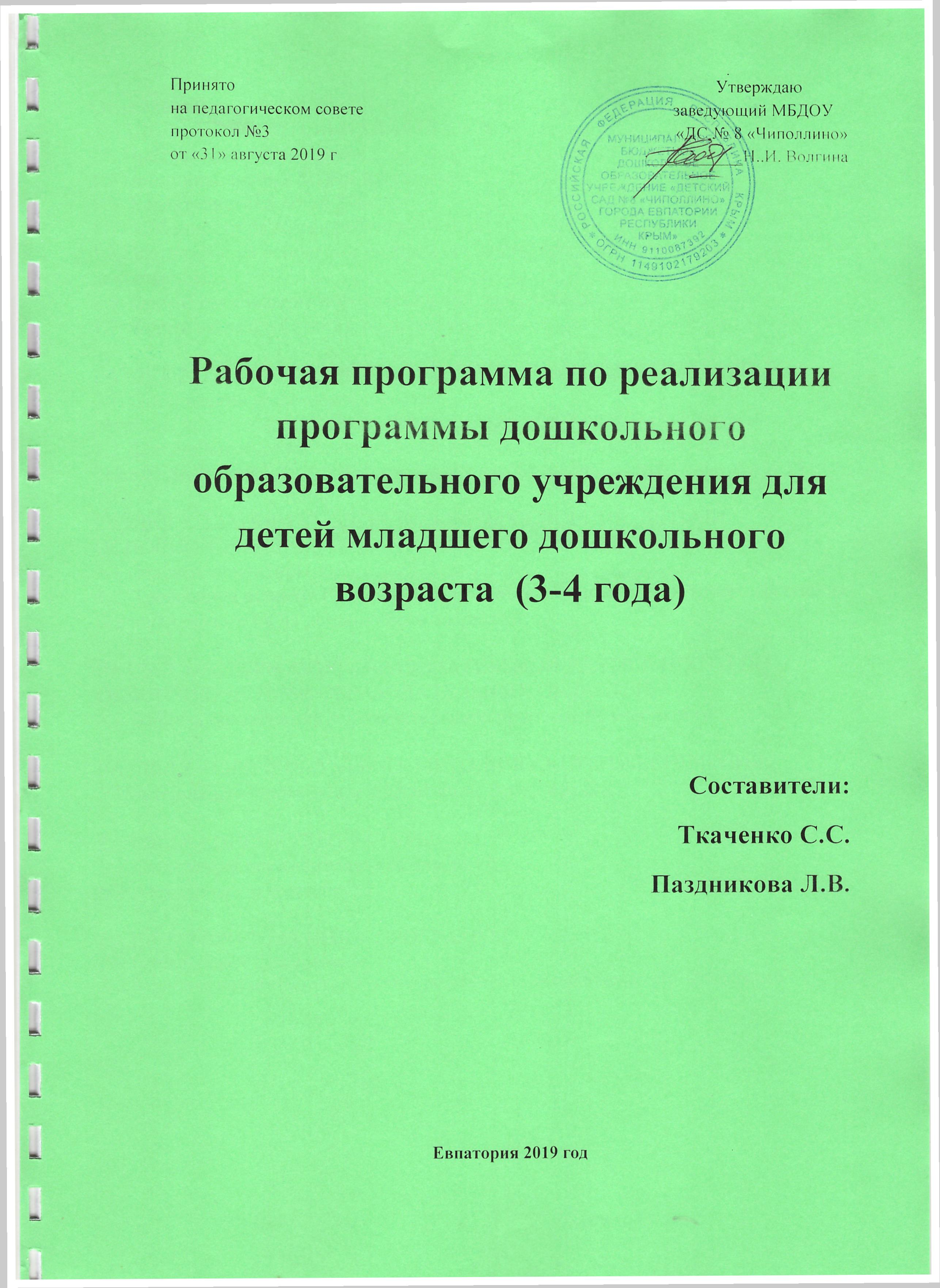 Оглавление РАЗДЕЛ 1.ПОЯСНИТЕЛЬНАЯ ЗАПИСКА1.1 Предназначение программ………………………………………………… 31.2 Принципы, цели и задачи программы……………………………………  31.3. Характеристика детей 3-4 лет………………………………………………5  1.4 Характеристика детей 4-5 лет. ……………………………………………...7 1.5.Особенности развития ребенка 3-4 лет  ………………………………….  91.6.Особенности развития ребенка 4-5 лет …………………………………. 111.7 Программа на основании которой осуществляется образовательная деятельность…………………………………………………………………… 131.8. Формы организации образовательной деятельности……………………131.9. Форма взаимодействия с родителями………………………………… .   17РАЗДЕЛ 2.ОРГАНИЗАЦИЯ РЕЖИМА ПРЕБЫВАНИЯ ДЕТЕЙ В ГРУППЕ2.1. Организация жизнедеятельности детей………………………………….18    2.2 Двигательный режим: использование форм двигательной деятельности в режиме дня детей………………………………………………………..………19РАЗДЕЛ 3.ПЛАНИРУЕМЫЕ РЕЗУЛЬТАТЫ ОСВОЕНИЯ  ДЕТЬМИ ОСНОВНОЙ ОБЩЕОБРАЗОВАТЕЛЬНОЙ ПРОГРАММЫ3.1 Целевые ориентиры………………………………………………………   203.2. Требования освоения основной образовательной программы 3-4 лет  ..21 3.2. Требования освоения основной образовательной программы 4-5 лет …24    РАЗДЕЛ 4.СОДЕРЖАНИЕ ОБРАЗОВАТЕЛЬНОЙ ДЕЯТЕЛЬНОСТИ ПО ОСВОЕНИЮ ДЕТЬМИ ОБРАЗОВАТЕЛЬНЫХ ОБЛАСТЕЙ4.1. Модель организации образовательного процесса на учебный год……  29РАЗДЕЛ 5 .ПЕРЕЧЕНЬ УЧЕБНО  - МЕТОДИЧЕСКОГО ОБЕСПЕЧЕНИЯ.5.1Материально-техническое обеспечение программы………………….. ….30РАЗДЕЛ 6. СПИСОК ЛИТЕРАТУРЫ6.1 Литература, рекомендованная для детей 3-4 лет…………………….……316.2. Литература, рекомендованная для детей 4-5 лет…………………….……32РАЗДЕЛ 7. ПРИЛОЖЕНИЯ К ПРОГРАММЕ.7.1. Перспективное планирование……………………………………………...347.2.Картотеки подвижных игр, сюжетно- ролевых игр, дидактических игр, наблюдений.7.3 Литература…………………………………………………………………….…34РАЗДЕЛ 1.ПОЯСНИТЕЛЬНАЯ ЗАПИСКА1.1.Предназначение программыВедущей целью рабочей программы является создание благоприятных условий для полноценного проживания ребенком дошкольного детства, формирование основ базовой культуры личности, всестороннее развитие психических и физических качеств в соответствии с возрастными и индивидуальными особенностями, подготовка к жизни в современном обществе, к обучению в школе, обеспечение безопасности жизнедеятельности дошкольника. Эти цели реализуются в процессе разнообразных видов детской деятельности: игровой, коммуникативной, трудовой, познавательно- исследовательской, продуктивной, музыкально-художественной, чтения.Образовательная деятельность осуществляется на основе примерной программы  дошкольного образования « От рождения до школы»»,(авторы: Н. Е. Вераксы, Т. С. Комаровой,     М. А. Васильевой), и « Крымский веночек» (состовители:Л.Г.Мухаморина;М.А.Араджиони;А.А.Горькая;Э.Ф.Кемилева;С.Н.Короткая;Т.А.Пичугина;Л.М.Тригуб; Е.В.Феклистова). Рабочая программа разработана в соответствии с основными нормативно-правовыми документами по дошкольному воспитанию:- Федеральный закон от 29.12.2012  № 273-ФЗ  «Об образовании в Российской Федерации»;- Федеральный государственный образовательный стандарт дошкольного образования (Утвержден приказом Министерства образования и науки Российской Федерации от 17 октября 2013 г. N 1155);-«Порядок организации и осуществления образовательной деятельности по основным общеобразовательным программа – образовательным программа дошкольного образования» (приказ Министерства образования и науки РФ от 30 августа 2013 года №1014 г. Москва);- Санитарно-эпидемиологические требования к устройству, содержанию и организации режима работы  дошкольных образовательных организаций» (Утверждены постановлением Главного государственного санитарного врача Российской  от 15 мая 2013 года №26  «Об утверждении САНПИН» 2.4.3049-13)Программа сформирована  для полноценного проживания ребенком дошкольного детства, формирование основ базовой культуры личности, всестороннее развитие психических и физических качеств в соответствии с возрастными и индивидуальными особенностями, подготовка к жизни в современном обществе, формирование предпосылок к учебной деятельности, обеспечение безопасности жизнедеятельности дошкольника.1.2 Принципы, цели и задачи программы:Цель реализации основной образовательной программы  дошкольного  образования в соответствии с ФГОС дошкольного образования:позитивная социализация и всестороннее развитие ребёнка дошкольного возраста в адекватных его возрасту видах детской деятельности.Достижение поставленной цели предусматривает решение следующих задач:1. Охрана и укрепление физического и психического здоровья детей, в том числе их эмоционального благополучия;2. Обеспечение равных возможностей для полноценного развития каждого ребенка в период дошкольного детства независимо от места жительства, пола, нации, языка, социального статуса, психофизиологических и других особенностей (в том числе ограниченных возможностей здоровья).3. Создание благоприятных условий развития детей в соответствии с их возрастными и индивидуальными особенностями и склонностями, развития способностей и творческого потенциала каждого ребенка как субъекта отношений с самим собой, другими детьми, взрослыми и миром.4.Объединение обучения и воспитания в целостный образовательный процесс на основе духовно-нравственных и социокультурных ценностей и принятых в обществе правил и норм поведения в интересах человека, семьи, общества.5. Формирование общей культуры личности детей, в том числе ценностей здорового образа жизни, развития их социальных, нравственных, эстетических, интеллектуальных, физических качеств, инициативности, самостоятельности и ответственности ребенка, формирования предпосылок учебной деятельности.6.   Обеспечение вариативности и разнообразия содержания Программ и организационных форм дошкольного образования, возможности формирования Программ различной направленности с учетом образовательных потребностей, способностей и состояния здоровья детей.7.Формирование социокультурной среды, соответствующей возрастным, индивидуальным, психологическим и физиологическим особенностям детей.8.Обеспечение психолого-педагогической поддержки семьи и повышения компетентности родителей (законных представителей) в вопросах развития и образования, охраны и укрепления здоровья детей.Разработанная программа  предусматривает включение воспитанников в процессы ознакомления с региональными особенностями Республики  Крым.Основной целью работы  является развитие духовно-нравственной культуры ребенка, формирование ценностных ориентаций средствами традиционной народной культуры родного края. Принципы и подходы к реализации программыПредставляется целесообразным выделение нескольких групп принципов формирования программы:Принципы, сформулированные  на основе требований  ФГОС1. Поддержка разнообразия детства; сохранение уникальности и самоценности детства как важного этапа в общем развитии человека, самоценность детства – понимание (рассмотрение) детства как периода жизни значимого самого по себе, без всяких условий; значимого тем, что происходит с ребенком сейчас, а не тем, что этот период есть период подготовки к следующему периоду.2. Личностно-развивающий и гуманистический характер взаимодействия взрослых (родителей (законных представителей), педагогических и иных работников  ДОУ) и детей.3.  Уважение личности ребенка.4.  Реализация программы в формах, специфических для детей данной возрастной группы, прежде всего в форме игры, познавательной и исследовательской деятельности, в форме творческой активности, обеспечивающей художественно-эстетическое развитие ребенка.Основные принципы дошкольного образования1. Полноценное проживание ребенком всех этапов детства (младенческого, раннего и дошкольного возраста), обогащение (амплификация) детского развития.2.Построение образовательной деятельности на основе индивидуальных особенностей каждого ребенка, при котором сам ребенок становится активным в выборе содержания своего образования, становится субъектом образования (далее – индивидуализация дошкольного образования).3.Содействие и сотрудничество детей и взрослых, признание ребенка полноценным участником (субъектом) образовательных отношений.4.Поддержка инициативы детей в различных видах деятельности.5. Сотрудничество  ДОУ с семьей.6.Приобщение детей к социокультурным нормам, традициям семьи, общества и государства.7.Формирование познавательных интересов и познавательных действий ребенка в различных видах деятельности.8.Возрастная адекватность дошкольного образования (соответствие условий, требований, методов возрасту и особенностям развития).9.Учет этнокультурной ситуации развития детей.Принципы, сформулированные на основе отличительных особенностей программы «От рождения до школы»:Программа является современной интегративной программой, реализующей деятельностный подход к развитию ребенка и культур сообразности подход к отбору содержания образования.Принципы:принцип развивающего образования, целью которого является психическое развитие ребенка;принципы научной обоснованности и практической применимости, основывается на базовых положениях возрастной психологии и дошкольной педагогики;принципа интеграции образовательных областей в соответствии с возрастными возможностями и особенностями детей, а также спецификой  образовательных  областей;принцип комплексно-тематического построения образовательного процесса. Данный подход подразумевает широкое использование разнообразных форм работы с детьми как в совместной деятельности взрослого и детей, так и в самостоятельной деятельности детей и использует ведущую деятельность дошкольника — игру как основу организации жизнедеятельности детского сообщества.Принцип адаптивности через предметно-развивающую среду каждого дошкольного учреждения к потребностям ребенка дошкольного возраста, обеспечивающей комфорт ребенка, сохранение и укрепление его здоровья, полноценное развитие;Принцип учета возрастных и индивидуальных особенностей развития детей.1.3. Характеристика детей 4-5 года:Возрастная  характеристика детей  4-5  летК пяти годам складывается «психологический портрет» личности, в котором важная роль принадлежит компетентности, в особенности интеллектуальной (это возраст «почемучек»), а также креативности.Физическое  развитие      В  этом  возрасте  продолжается   рост  всех  органов  и  систем,  сохраняется  потребность  в  движении.  Двигательная активность становится целенаправленной, отвечает индивидуальному опыту и интересу, движения становятся осмысленными, мотивированными и управляемыми. У детей появляется интерес к познанию себя, своего тела, его строения, возможностей. У детей возникает потребность действовать совместно, быстро, ловко, в едином для всех детей темпе; соблюдать определенные интервалы во время передвижения в разных построениях, быть ведущим. Уровень функциональных возможностей повышается.Позитивные  изменения  наблюдаются  в  развитии  моторики.  Дошкольники  лучше удерживают  равновесие  перешагивая  через  небольшие  преграды., нанизывает  бусины  (20 шт.)  средней  величины  (или  пуговицы)  на  толстую  леску.В  4-5  лет  у  детей  совершенствуются  культурно-гигиенические  навыки:  они  аккуратны  во  время  еды,  умеют  правильно  надевать обувь,  убирают  на  место   свою  одежду,  игрушки,  книги.  В  элементарном  самообслуживании проявляется  самостоятельность  ребенка. Социально-личностное  развитиеК  5  годам  у  детей  возрастает интерес и потребность в общении, особенно со сверстниками, осознание своего положения среди них. Ребенок приобретает способы взаимодействия с другими людьми. Использует речь и другие средства общения для удовлетворения разнообразных потребностей. Лучше ориентируется в человеческих отношениях: способен заметить эмоциональное состояние близкого взрослого, сверстника, проявить внимание и сочувствие. У  детей  формируется  потребность  в  уважении  со  стороны  взрослого,   для  них  оказывается  чрезвычайно  важной  его  похвала.  Это  приводит  к  их  повышенной  обидчивости  на  замечания.  Повышенная  обидчивость  представляет  собой  возрастной  феномен. Совершенствуется  умение  пользоваться установленными  формами    вежливого  обращения.В игровой деятельности  появляются  ролевые  взаимодействия.  Они указывают  на  то,  что  дошкольники  начинают  отделять  себя  от  принятой  роли.  В  процессе  игры  роли  могут  меняться.  В  этом возрасте  начинают появляться  постоянные партнеры  по  игре.  В  общую  игру  может  вовлекаться  от  двух  до  пяти  детей, а продолжительность совместных  игр  составляет  в среднем  15-20 мин.Ребенок начитает регулировать свое поведение в соответствии с принятыми в обществе нормами; умеет довести начатое дело до конца (соорудить конструкцию, убрать игрушки, правила игры и т. п.)  -  проявление  произвольности.У детей начинает формироваться способность контролировать свои эмоции в движении, чему способствует освоение ими языка эмоций (гаммы переживаний, настроений). Эмоциональность пятилетнего ребенка отличается многообразием способов выражения своих чувств: радости, грусти, огорчения, удовольствия. Ребенок способен проявить сочувствие, сопереживание, которое лежит в основе нравственных поступков.К  5-ти  годам  в элементарном выполнении отдельных поручений (дежурство по столовой, уход за растениями и животными)  проявляется  самостоятельность.Познавательно-речевое  развитие   Изменяется  содержание  общения  ребенка  и  взрослого.  Оно выходит  за  пределы  конкретной  ситуации,  в  которой оказывается  ребенок.  Ведущим  становится  познавательный  мотив.  Информация,  которую  ребенок  получает  в  процессе  общения,  может  быть  сложной  и  трудной  для  понимания,  но  она  вызывает  интерес.  В  речевом  развитии  детей  4-5  лет  улучшается  произношение  звуков (кроме  сонорных)  и дикция.  Речь  становится  предметом  активности  детей.  Они  удачно  имитируют  голоса  животных,  интонационно  выделяют  речь  тех  или  иных  персонажей.  Интерес  вызывают ритмическая  структура  речи,  рифмы.  Развивается  грамматическая  сторона  речи.  Дети занимаются  словотворчеством   на  основе  грамматических  правил.  Речь  детей  при  взаимодействии  друг  с  другом  носит  ситуативный  характер,  а  при  общении  со  взрослым  становится  внеситуативной.В  познавательном  развитии  4-5  летних  детей  характерна  высокая  мыслительная  активность.  5-ти летние  «почемучки»   интересуются  причинно-следственными  связями  в  разных  сферах  жизни  (изменения  в  живой  и  неживой  природе,  происхождение  человека),  профессиональной  деятельностью  взрослых  и  др.,  то  есть  начинает  формироваться  представление  о  различных  сторонах  окружающего  мира.  К  5-ти  годам  более  развитым  становится  восприятие. Дети  оказываются  способными  назвать  форму  на  которую  похож  тот  или  иной  предмет.  Они  могут  вычленять  в  сложных  объектах  простые  формы  и  из  простых  форм  воссоздавать  сложные  объекты.  Дети  способны  упорядочить  группы  предметов  по  сенсорному  признаку – величине, цвету;  выделить  такие  параметры,  как  высота, длина  и  ширина.  Совершенствуется  ориентация  в пространстве.  Возрастает объем  памяти.  Дети  запоминают  до  7-8  названий  предметов.  Начинает  складываться  произвольное  запоминание:  дети  способны  принять  задачу  на  запоминание,  помнят  поручения  взрослых,  могут  выучить  небольшое  стихотворение  и  т.д.  Начинает   развиваться  образное  мышление.  Дети  оказываются  способными  использовать  простыне  схематизированные  изображения  для  решения  несложных задач. Увеличивается  устойчивость  внимания.  Ребенку  оказывается  доступной  сосредоточенная  деятельность  в  течение  15-20 минут.Усложняется  конструирование.  Постройки  могут  включать  5-6  деталей.  Формируются  навыки  конструирования  по  собственному  замыслу,  а  также  планирование  последовательности  действий.Художественно-эстетическое  развитие         На  пятом  году  жизни  ребенок  осознаннее  воспринимает  произведения  художественно-изобразительно-музыкального  творчества,  легко  устанавливает  простые  причинные  связи  в  сюжете,  композиции  и  т.п.,  эмоционально  откликается  на  отраженные  в  произведении искусства  действия,  поступки,  события,  соотносит  увиденное со  своими  представлениями  о  красивом,  радостном,  печальном,  злом  и  т.д.  У ребенка  появляется  желание  делиться  своими  впечатлениями  от  встреч  с  искусством,  со  взрослыми  и  сверстниками.  Продолжает  развиваться  воображение.  Формируются  такие  его особенности,  как  оригинальность  и  произвольность.  Дети  могут  самостоятельно  придумать  небольшую  сказку  на  заданную  тему.Значительное  развитие  получает  изобразительная  деятельность.  Рисунки становятся  предметным  и  детализированным. В  этом  возрасте  дети рисуют  предметы  прямоугольной,  овальной  формы,  простые изображения  животных. Дети  могут  своевременно насыщать  ворс кисти краской, промывать  по  окончании  работы.   Графическое  изображение  человека  характеризуется  наличием  туловища,  глаз,  рта,  носа,  волос,  иногда  одежды  и  ее  деталей.  Дети  могут вырезать  ножницами  по  прямой,  диагонали,  к  5  годам  овладевают  приемами  вырезывания  предметов  круглой  и  овальной  формы.  Лепят  предметы  круглой,  овальной,  цилиндрической  формы,  простейших  животных,  рыб, птиц.К  5-ти  годам  ребенок  выполняет  элементарные  танцевальные  движения  (пружинка,  подскоки,  кружение  и т.д.).  Может  петь  протяжно,  при  этом  вместе  начинать  и  заканчивать  пение.  Развитию исполнительской  деятельности  способствует доминирование в данном  возрасте продуктивной  мотивации  (спеть  песню, станцевать  танец, сыграть  на  инструменте).  Дети  делают  первые  попытки  творчества.1.4. Характеристика детей 5-6 годаФизическое  развитие      Продолжается  процесс  окостенения  скелета  ребенка.  Дошкольник  более  совершенно  овладевает  различными  видами  движений.  Тело  приобретает  заметную  устойчивость.  Дети  к  6  годам  уже  могут  совершать  пешие  прогулки,  но  на  небольшие  расстояния.  Шестилетние  дети  значительно  точнее  выбирают  движения,  которые  им  надо  выполнить.  У  них  обычно  отсутствуют  лишние  движения,  которые  наблюдаются  у  детей  3-5  лет. В  период  с  5  до  6  лет  ребенок  постепенно  начинает   адекватно  оценивать  результаты  своего  участия  в  играх  соревновательного  характера.  Удовлетворение  полученным  результатом  к  6  годам  начинает  доставлять  ребенку  радость,  способствует  эмоциональному  благополучию  и  поддерживает  положительное  отношение к  себе  («я  хороший,  ловкий»  и  т.д.). Уже  начинают  наблюдаться  различия  в  движениях  мальчиков  и девочек (у  мальчиков  - более  прерывистые,  у девочек – мягкие, плавные).К  6  годам  совершенствуется  развитие  мелкой  моторики  пальцев  рук.  Некоторые дети  могут  продеть  шнурок  в  ботинок  и  завязать  бантиком.В  старшем  возрасте  продолжают  совершенствоваться  культурно-гигиенические  навыки:  умеет  одеться  в  соответствии  с  условиями  погоды,  выполняет  основные  правила  личной гигиены, соблюдает  правила  приема  пищи, проявляет  навыки  самостоятельности.  Полезные  привычки  способствуют  усвоению  основ  здорового  образа  жизни.Познавательно-речевое  развитие      Общение  детей  выражается  в свободном  диалоге  со  сверстниками  и  взрослыми,  выражении своих  чувств  и  намерений  с  помощью  речевых  и  неречевых  (жестовых,  мимических,  пантомимических)  средств. Продолжает  совершенствоваться  речь,  в  том  числе ее  звуковая  сторона.  Дети могут  правильно  воспроизводить  шипящие,  свистящие и  сонорные  звуки.  Развивается  фонематический  слух,  интонационная  выразительность  речи  при  чтении  стихов  в  сюжетно-ролевой  игре  и в  повседневной  жизни. Совершенствуется  грамматический  строй  речи.  Дети  используют  все  части  речи,  активно  занимаются  словотворчеством.  Богаче  становится  лексика:  активно  используются синонимы  и  антонимы.  Развивается  связная речь:  дети  могут  пересказывать,  рассказывать  по  картинке,  передавая  не  только  главное,  но  и  детали.В  познавательной  деятельности  продолжает  совершенствоваться  восприятие  цвета,  формы  и  величины,  строения  предметов;  представления  детей  систематизируются. Дети  называют  не только  основные  цвета  и  их  оттенки,  но  и  промежуточные  цветовые  оттенки;  форму  прямоугольников, овалов, треугольников. К  6-ти  годам  дети  легко  выстраивают  в  ряд – по  возрастанию  или  убыванию – до  десяти  предметов  разных  по  величине.  Однако  дошкольники  испытывают трудности  при  анализе пространственного  положения  объектов,  если  сталкиваются  с  несоответствием  формы  и  их пространственного  расположения.   В  старшем  дошкольном  возрасте  продолжает  развиваться  образное  мышление.  Дети  способны  не  только  решить  задачу  в  наглядном  плане,  но  и  совершить  преобразования  объекта.  Продолжают  совершенствоваться  обобщения,  что  является  основой  словесно-логического  мышления.  5-6  лет  -  это  возраст  творческого  воображения.  Дети  самостоятельно  могут  сочинить  оригинальные  правдоподобные  истории.  Наблюдается  переход  от  непроизвольного  к  произвольному  вниманию.Конструирование  характеризуется   умением  анализировать  условия,  в  которых  протекает  эта  деятельность.  Дети  используют и  называют  различные  детали  деревянного  конструктора.  Могут  заменять  детали  постройки  в  зависимости  от  имеющегося  материала.  Овладевают  обобщенным  способом  обследования  образца.  Конструктивная  деятельность  может  осуществляться  на  основе  схемы,  по  замыслу  и по  условиям.  Дети  могут  конструировать  из бумаги,  складывая  ее  в  несколько  раз (2,4,6 сгибов);  из  природного   материала.Социально-личностное  развитиеДети  проявляют  высокую  познавательную  активность.  Ребенок  нуждается  в  содержательных  контактах  со  сверстниками.  Их  речевые  контакты  становятся  все  более  длительными  и  активными.  Дети  самостоятельно  объединяются  в  небольшие  группы  на  основе  взаимных  симпатий.  В  этом  возрасте  дети  имеют  дифференцированное  представление  о  совей  гендерной принадлежности  по  существенным  признакам  (женские  и мужские  качества,  особенности  проявления  чувств).Ярко  проявляет  интерес  к  игре.В  игровой  деятельности  дети  шестого  года  жизни  уже  могут распределять  роди  до  начала игры  и  строят  свое  поведение,  придерживаясь  роли.  Игровое взаимодействие  сопровождается  речью,  соответствующей  и по  содержанию,  и  интонационно  взятой роли.  Речь,  сопровождающая  реальные  отношения  детей,  отличается  от  ролевой  речи.  При  распределении    ролей могут  возникать  конфликты,  связанные с  субординацией   ролевого  поведения.  Наблюдается организация  игрового  пространства,  в  котором  выделяются  смысловой  «центр»  и  «периферия».  В  игре  дети  часто  пытаются  контролировать  друг  друга  -  указывают,  как  должен  вести  себя  тот  или  иной  персонаж.Ребенок  пытается  сравнивать  ярко  выраженные  эмоциональные  состояния,  видеть  проявления  эмоционального  состояния  в  выражениях, жестах,  интонации  голоса.  Проявляет  интерес  к  поступкам  сверстников. В  трудовой  деятельности  освоенные  ранее  виды  детского  труда  выполняются  качественно, быстро,  осознанно.  Активно  развиваются  планирование  и  самооценивание  трудовой  деятельности.Художественно-эстетическое  развитие       В  изобразительной  деятельности  5-6  летний  ребенок  свободно  может  изображать  предметы  круглой,  овальной,  прямоугольной формы, состоящих  из  частей  разной  формы  и  соединений  разных  линий.  Расширяются  представления  о  цвете  (знают  основные  цвета  и  оттенки, самостоятельно может  приготовить  розовый  и  голубой  цвет).  Старший  возраст – это  возраст  активного  рисования.  Рисунки могут  быть  самыми  разнообразными  по  содержанию:  это  жизненные впечатления  детей,  иллюстрации  к  фильмам  и  книгам,  воображаемые ситуации.  Обычно  рисунки  представляют  собой  схематичные  изображения  различных  объектов,  но могут  отличаться  оригинальностью  композиционного  решения. Изображение  человека  становится  более  детализированным  и  пропорциональным.  По  рисунку  можно  судить  о  половой  принадлежности  и  эмоциональном  состоянии  изображенного человека. Рисунки  отдельных  детей  отличаются  оригинальностью,  креативностью. В  лепке    детям  не  представляется  трудности  создать  более  сложное  по  форме  изображение.   Дети  успешно  справляются  с  вырезыванием  предметов  прямоугольной  и  круглой  формы  разных  пропорций.Старших  дошкольников  отличает  яркая  эмоциональная  реакция на  музыку.  Появляется  интонационно-мелодическая  ориентация  музыкального  восприятия.  Дошкольники  могут  петь  без  напряжения,  плавно,  отчетливо  произнося  слова;  свободно  выполняют  танцевальные  движения:  полуприседания с  выставлением  ноги  на пятку,  поочередное  выбрасывание  ног  вперед в  прыжке  и  т.д.  Могут  импровизировать,  сочинять  мелодию  на  заданную  тему. Формируются  первоначальные  представления  о жанрах  и видах  музыки.1.5.Особенности развития ребенка 4-5 год.Возрастные особенности детей средней группы В игровой деятельности детей среднего дошкольного возраста появляются ролевые взаимодействия. Они указывают на то, что дошкольники начинают отделять себя от принятой роли. В процессе игры роли могут меняться. Игровые действия начинают выполняться не ради них самих, ради смысла игры. Происходит разделение игровых и реальных взаимодействий детей.Значительное развитие получает изобразительная деятельность. Рисунок становится предметным и детализированным. Графическое изображение человека характеризуется наличием туловища, глаз, рта, носа, волос, иногда одежды и ее деталей. Совершенствуется техническая сторона изобразительной деятельности. Дети могут рисовать основные геометрические фигуры, вырезать ножницами, наклеивать изображения на бумагу и т.д. Усложняется конструирование. Постройки могут включать 5-6 деталей. Формируются навыки конструирования по собственному замыслу, а также планирование последовательности действий.Двигательная сфера ребенка характеризуется позитивными изменениями мелкой и крупной моторики. Развиваются ловкость, координация движений. Дети в этом возрасте лучше, чем младшие дошкольники, удерживают равновесие, перешагивают через небольшие преграды. Усложняются игры с мячом.К концу среднего дошкольного возраста восприятие детей становится более развитым.Они оказываются способными назвать форму, на которую похож тот или иной предмет. Могут вычленять в сложных объектах простые формы и из простых форм воссоздавать сложные объекты. Дети способны упорядочить группы предметов по сенсорному признаку — величине, цвету; выделить такие параметры, как высота, длина и ширина. Совершенствуется ориентация в пространстве.Возрастает объем памяти. Дети запоминают до 7-8 названий предметов. Начинает складываться произвольное запоминание: дети способны принять задачу на запоминание, помнят поручения взрослых, могут выучить небольшое стихотворение и т.д.Начинает развиваться образное мышление. Дети оказываются способными использовать простые схематизированные изображения для решения несложных задач.На основе пространственного расположения объектов дети могут сказать, что произойдет в результате их взаимодействия. Однако при этом им трудно встать на позицию другого наблюдателя и во внутреннем плане совершить мысленное преобразование образа.Для детей этого возраста особенно характерны известные феномены Ж. Пиаже: сохранение количества, объема и величины. Например, если им предъявить три черных кружка из бумаги и семь белых кружков из бумаги и спросить: «Каких кружков больше —черных или белых?», большинство ответят, что белых больше. Но если спросить: «Каких больше — белых или бумажных?», ответ будет таким же — больше белых.Продолжает развиваться воображение. Формируются такие его особенности, как оригинальность и произвольность. Дети могут самостоятельно придумать небольшую сказку на заданную тему.Увеличивается устойчивость внимания. Ребенку оказывается доступной сосредоточенная деятельность в течение 15-20 минут. Он способен удерживать в памяти при выполнении каких-либо действий несложное условие.В среднем дошкольном возрасте улучшается произношение звуков и дикция становится предметом активности детей. Они удачно имитируют голоса животных, интонационно выделяют речь тех или иных персонажей. Интерес вызывают ритмическая структура речи, рифмы. Развивается грамматическая сторона речи. Дошкольники занимаются словотворчеством на основе грамматических правил. Речь детей при взаимодействии друг с другом носит ситуативный характер, а при общении с взрослым становится внеситуативной. Изменяется содержание общения ребенка и взрослого. Оно выходит за пределы конкретной ситуации, в которой оказывается ребенок. Ведущим становится познавательный мотив. Информация, которую ребенок получает в процессе общения, может быть сложной и трудной для понимания, но она вызывает у него интерес.У детей формируется потребность в уважении со стороны взрослого, для них оказывается чрезвычайно важной его похвала. Это приводит к их повышенной обидчивости на замечания. Повышенная обидчивость представляет собой возрастной феномен.Взаимоотношения со сверстниками характеризуются избирательностью, которая выражается в предпочтении одних детей другим. Появляются постоянные партнеры по играм. Основные достижения возраста связаны с развитием игровой деятельности; появлением ролевых и реальных взаимодействий; с развитием изобразительной деятельности; конструированием по замыслу, планированием; совершенствованием восприятия, развитием образного мышления и воображения, эгоцентричностью познавательной позиции; развитием памяти, внимания, речи, познавательной мотивации, совершенствования восприятия. Организация режима пребывания детей в образовательном учреждении В детском саду разработан гибкий режим дня, учитывающий возрастные психофизиологические возможности детей, их интересы и потребности, обеспечивающий взаимосвязь планируемых занятий с повседневной жизнью детей в детском саду. Кроме того, учитываются климатические условия (в течение года режим дня меняется дважды). В отличие от зимнего в летний оздоровительный период увеличивается время пребывания детей на прогулке. Прогулка организуется 2 раза в день: в первую половину дня - до обеда и во вторую половину - после дневного сна или перед уходом детей домой. При температуре воздуха ниже -10°С и скорости ветра более 7 м/с продолжительность прогулки сокращается. Прогулка не проводится при температуре воздуха ниже -15°С и скорости ветра более 15 м/с. Во время прогулки с детьми проводятся игры и физические упражнения. Подвижные игры проводят в конце прогулки перед возвращением детей в помещение МБДОУ. Дневному сну отводится 2, 5 часа. Самостоятельная деятельность детей (игры, подготовка к занятиям, личная гигиена и др.) занимает в режиме дня не менее 3-4 часов. В режиме дня указана общая длительность организованной образовательной деятельности, включая перерывы между ее различными видами. Педагог самостоятельно дозирует объем образовательной нагрузки, не превышая при этом максимально допустимую санитарно-эпидемиологическими правилами и нормативами нагрузку. Для эффективного решения программных задач крайне желательно ежедневное чтение. Для детей 4-5 лег длительность чтения с обсуждением прочитанного рекомендуется до 10-15 минут.1.6.Особенности развития ребенка 5-6 года:В старшем дошкольном возрасте происходит интенсивное развитие интеллектуальной, нравственно-волевой и эмоциональной сфер личности. Развитие личности и деятельности характеризуется появлением новых качеств и потребностей: расширяются знания о предметах и явлениях, которые ребенок не наблюдал непосредственно. Детей интересуют связи, существующие между предметами и явлениями. Проникновение ребенка в эти связи во многом определяет его развитие. Переход в старшую группу связан с изменением психологической позиции детей: они впервые начинают ощущать себя самыми старшими среди других детей в детском саду. Воспитатель помогает дошкольникам понять это новое положение.Качественные изменения в этом возрасте происходят в поведении дошкольников – формируется возможность саморегуляции, т.е. дети начинают предъявлять к себе те требования, которые раньше предъявлялись им взрослыми. Так, они могут, не отвлекаясь на более интересные дела, доводить до конца малопривлекательную работу (убирать игрушки, наводить порядок в комнате и т.п.). Это становится возможным благодаря осознанию детьми общепринятых норм и правил поведения и обязательности их выполнения. Ребенок эмоционально переживает не только оценку его поведения другими, но и соблюдение им самим норм и правил, соответствие его поведения своим морально-нравственным представлениям. Однако соблюдение норм (дружно играть, делиться игрушками, контролировать агрессию и т.д.), как правило, в этом возрасте возможно лишь во взаимодействии с теми, кто наиболее симпатичен, с друзьями.В возрасте от 5 до 6 лет происходят изменения в представлениях ребенка о себе. Эти представления начинают включать не только характеристики, которыми ребенок наделяет себя настоящего, в данный отрезок времени, но и качества, которыми он хотел бы или, наоборот, не хотел бы обладать в будущем. Эти представления пока существуют как образы реальных людей или сказочных персонажей («Я хочу быть таким, как Человек-Паук», «Я буду как принцесса» и т.д.). В них проявляются усваиваемые детьми этические нормы. В этом возрасте дети в значительной степени ориентированы на сверстников, большую часть времени проводят с ними в совместных играх и беседах, оценки и мнение товарищей становятся существенными для них. Повышается избирательность и устойчивость взаимоотношений с ровесниками. Свои предпочтения дети объясняют успешностью того или иного ребенка в игре («с ним интересно играть» и т.п.) или его положительными качествами («она хорошая», «он не дерется» и пр.).Для старших дошкольников характерна потребность в самоутверждении и признании их возможностей со стороны старших. Именно поэтому взрослый постоянно создает ситуации, побуждающие детей активно применять свои знания и умения, ставит перед ними все более сложные задачи, развивает их волю, поддерживает желание преодолевать трудности, доводить начатое дело до конца, нацеливает на поиск новых, творческих решений. Важно предоставлять детям возможность самостоятельного решения поставленных задач, нацеливать их на поиск нескольких вариантов решения одной задачи, поддерживать детскую инициативу и творчество, показывать детям рост их достижений, вызывать у них чувство радости и гордости от успешных самостоятельных действий.Развитию самостоятельности способствует освоение детьми умений поставить цель (или принять ее от воспитателя), обдумать путь к ее достижению, осуществить свой замысел, оценить полученный результат с позиции цели.            Высшей формой самостоятельности детей является творчество.  Этому способствует создание творческих ситуаций в игровой, театральной, художественно-изобразительной деятельности, в ручном труде, а также словесное творчество. Все это – обязательные элементы образа жизни старших дошкольников в детском саду. Именно в увлекательной творческой деятельности перед дошкольником возникает проблема самостоятельного определения замысла, способов и форм его воплощения. Воспитатель поддерживает инициативы детей, создает в группе атмосферу коллективной творческой деятельности по интересам.Серьезное внимание должно уделяться развитию познавательной активности и интересов старших дошкольников. Этому должна способствовать вся атмосфера жизни детей. Обязательным элементом образа жизни старших дошкольников является участие в разрешении проблемных ситуаций, в проведении элементарных опытов (с водой, снегом, воздухом, магнитами, увеличительными стеклами и пр.), в развивающих играх, головоломках, в изготовлении игрушек-самоделок, простейших механизмов и моделей. Взрослый своим примером побуждает детей к самостоятельному поиску ответов на возникающие вопросы: он обращает внимание на новые, необычные черты объекта, строит догадки, обращается к детям за помощью, нацеливает на экспериментирование, рассуждение, предположение.Старшие дошкольники начинают проявлять интерес к будущему школьному обучению. Перспектива школьного обучения создает особый настрой. Интерес к школе развивается естественным путем: в общении с воспитателем, через встречи с учителем, совместные дела со школьниками, посещение школы, сюжетно-ролевые игры на школьную тему.1.7. Программа на основании которой осуществляется образовательная деятельностьОП ДОУ разработана в соответствии с федеральным государственным образовательным стандартом дошкольного образования и с учетом программ: с учетом примерной « От рождения до школы»( под редакцией Н.Е.Вераксы, Т.С.Комаровой; М.А. Васильевой);« Крымский веночек» (состовители:Л.Г.Мухаморина;М.А.Араджиони;А.А.Горькая;Э.Ф.Кемилева;С.Н.Короткая;Т.А.Пичугина;Л.М.Тригуб; Е.В.Феклистова)- «Образовательная программа  Муниципального Бюджетного Дошкольного Учреждения « ДС № 8 « Чиполлино», принята на педагогическом совете №3 от: 26 августа 2015 года.( составители: Заведующий: Т.К.Федотова ; старший воспитатель: Н.И.Волгина;  педагог- психолог Чабанова С.В.; музыкальный руководитель: И.С. Ильчевская)1.8. Формы организации образовательной деятельности1.9. Форма взаимодействия с родителямиИнформационно-аналитические: анкетирование; опросы; проведение социологических срезов; "Почтовый ящик";индивидуальные блокноты Наглядно-информационные: родительские клубы; мини-библиотека; информационные стенды «ОКНО – очень короткие новости»; выпуск газеты: «Чиполлино»- лучший детский сад квартала»;альманахи;дни открытых дверей;информационные проспекты для родителей;открытые просмотры занятий и других видов деятельности детей;паспорт здоровья.Познавательные: родительские гостиные; нетрадиционные родительские собрания; устные журналы; экскурсии;исследовательско - проектные, ролевые, имитационные и деловые игры;мини- собрания. Досуговые праздники; совместные досуги; акции; участие родителей в конкурсах, выставках;семейная мастерская;прогулки, экскурсии.
РАЗДЕЛ 2. ОРГАНИЗАЦИЯ РЕЖИМА ПРЕБЫВАНИЯ ДЕТЕЙ В ГРУППЕ2.1. Организация жизнедеятельности детейРежим дня  -  Холодный период годаРежим дня дошкольного образовательного учрежденияТёплый период года2.2 Двигательный режим: использование форм двигательной деятельности в режиме дня детейРАЗДЕЛ 3.ПЛАНИРУЕМЫЕ РЕЗУЛЬТАТЫ ОСВОЕНИЯ  ДЕТЬМИ ОСНОВНОЙ ОБЩЕОБРАЗОВАТЕЛЬНОЙ ПРОГРАММЫ3.1 Целевые ориентиры   Специфика дошкольного детства (гибкость, пластичность развитияребенка, высокий разброс вариантов его развития, его непосредственность и непроизвольность) не позволяет требовать от ребенка дошкольного возраста достижения конкретных образовательных результатов иобусловливает необходимость определения результатов освоения образовательной программы в виде целевых ориентиров.   Целевые ориентиры дошкольного образования, представленные вФГОС ДО, следует рассматривать как социально-нормативные возрастные характеристики возможных достижений ребенка. Это ориентир дляпедагогов и родителей, обозначающий направленность воспитательнойдеятельности взрослых.   Целевые ориентиры, обозначенные в ФГОС ДО, являются общимидля всего образовательного пространства Российской Федерации, однако, каждая из примерных программ имеет свои отличительные особенности, свои приоритеты, целевые ориентиры, которые не противоречат ФГОС ДО, но могут углублять и дополнять его требования.• У ребенка развита крупная моторика, он стремится осваивать раз-личные виды движений (бег, лазанье, перешагивание и пр.). С интересом участвует в подвижных играх с простым содержанием, несложными движениямиЦелевые ориентиры на этапезавершения дошкольного образования• Ребенок овладевает основными культурными средствами, способа-ми деятельности, проявляет инициативу и самостоятельность в разныхвидах деятельности — игре, общении, познавательно-исследовательскойдеятельности, конструировании и др.; способен выбирать себе род занятий, участников по совместной деятельности.• Ребенок обладает установкой положительного отношения к миру, кразным видам труда, другим людям и самому себе, обладает чувствомсобственного достоинства; активно взаимодействует со сверстниками ивзрослыми, участвует в совместных играх.• Способен договариваться, учитывать интересы и чувства других,сопереживать неудачам и радоваться успехам других, адекватно проявляет свои чувства, в том числе чувство веры в себя, старается разрешатьконфликты. Умеет выражать и отстаивать свою позицию по разным вопросам.• Способен сотрудничать и выполнять как лидерские, так и исполнительские функции в совместной деятельности.• Понимает, что все люди равны вне зависимости отих социальногопроисхождения, этнической принадлежности, религиозных и других верований, их физических и психических особенностей.• Проявляет эмпатию по отношению к другим людям, готовность прийти на помощь тем, кто в этом нуждается.• Проявляет умение слышать других и стремление быть понятымдругими.• Ребенок обладает развитым воображением, которое реализуется вразных видах деятельности, и прежде всего в игре; владеет разными формами и видами игры, различает условную и реальную ситуации; умеетподчиняться разным правилам и социальным нормам. Умеет распознавать различные ситуации и адекватно их оценивать.• Ребенок достаточно хорошо владеет устной речью, может выражатьсвои мысли и желания, использовать речь для выражения своих мыслей,чувств и желаний, построения речевого высказывания в ситуации обще-ния, выделять звуки в словах, у ребенка складываются предпосылки грамотности.• У ребенка развита крупная и мелкая моторика; он подвижен, вынос-лив, владеет основными движениями, может контролировать свои движения и управлять ими.• Ребенок способен к волевым усилиям, может следовать социальнымнормам поведения и правилам в разных видах деятельности, во взаимоотношениях со взрослыми и сверстниками, может соблюдать правила безопасного поведения и навыки личной гигиены.• Проявляет ответственность за начатое дело.• Ребенок проявляет любознательность, задает вопросы взрослым исверстникам, интересуется причинно-следственными связями, пытается самостоятельно придумывать объяснения явлениям природы и поступкам людей; склонен наблюдать, экспериментировать. Обладает начальными знаниями о себе, о природном и социальном мире, в которомон живет; знаком с произведениями детской литературы, обладает элементарными представлениями из области живой природы, естествознания, математики, истории и т.п.; способен к принятию собственных решений, опираясь на свои знания и умения в различных видах деятельности.• Открыт новому, то есть проявляет желание узнавать новое, самостоятельно добывать новые знания; положительно относится к обучению в школе.• Проявляет уважение к жизни (в различных ее формах) и заботу обокружающей среде.• Эмоционально отзывается на красоту окружающего мира, произведения народного и профессионального искусства (музыку, танцы, театральную деятельность, изобразительную деятельность и т. д.).• Проявляет патриотические чувства, ощущает гордость за свою страну, ее достижения, имеет представление о ее географическом разнообразии, многонациональности, важнейших исторических событиях.• Имеет первичные представления о себе, семье, традиционных семейных ценностях, включая традиционные гендерные ориентации, проявляет уважение к своему и противоположному полу.• Соблюдает элементарные общепринятые нормы, имеет первичныеценностные представления о том, «что такое хорошо и что такое плохо»,стремится поступать хорошо; проявляет уважение к старшим и заботу омладших.• Имеет начальные представления о здоровом образе жизни. Воспринимает здоровый образ жизни как ценность.3.2. Требования освоения основной образовательной программы (итоговая оценка освоения детьми ООП дошкольного возраста)Средняя группа (4-5 лет)Социально – коммуникативное развитие:Объединяясь в игре со сверстниками, может принимать на себя роль, владеет способом ролевого поведения.Соблюдает ролевое соподчинение (продавец — покупатель) и ведет ролевые диалоги.Взаимодействуя со сверстниками, проявляет инициативу и предлагает новые роли или действия, обогащает сюжет.В дидактических играх противостоит трудностям, подчиняется правилам.В настольно-печатных играх может выступать в роли ведущего, объяснять сверстникам правила игры.Адекватно воспринимает в театре (кукольном, драматическом) художественный образ.В самостоятельных театрализованных играх обустраивает место для игры (режиссерской, драматизации), воплощается в роли, используя художественные выразительные средства (интонация, мимика), атрибуты, реквизит.Имеет простейшие представления о театральных профессиях.Самостоятельно одевается, раздевается, складывает и убирает одежду, с помощью взрослого приводит ее в порядок.Самостоятельно выполняет обязанности дежурного по столовой.Самостоятельно готовит к занятиям свое рабочее место, убирает материалы по окончании работы.Соблюдает элементарные правила поведения в детском саду.Соблюдает элементарные правила поведения на улице и в транспорте, элементарные правила дорожного движения.Различает и называет специальные виды транспорта («Скорая помощь», «Пожарная», «Милиция»), объясняет их назначение.Понимает значения сигналов светофора. Узнает и называет дорожные знаки «Пешеходный переход», «Дети».Различает проезжую часть, тротуар, подземный пешеходный переход, пешеходный переход «Зебра».Знает и соблюдает элементарные правила поведения в природе (способы безопасного взаимодействия с растениями и животными, бережного отношения к окружающей природе).Познавательное развитие:Формирование элементарных математических представлений.Различает, из каких частей составлена группа предметов, называть их характерные особенности (цвет, размер, назначение).Умеет считать до 5 (количественный счет), отвечать на вопрос «Сколько всего?».Сравнивает количество предметов в группах на основе счета (в пределах 5), а также путем поштучного соотнесения предметов двух групп (составления пар); определять, каких предметов больше, меньше, равное количество.Умеет сравнивать два предмета по величине (больше — меньше, выше — ниже, длиннее — короче, одинаковые, равные) на основе приложения их друг к другу или наложения.Различает и называет круг, квадрат, треугольник, шар, куб; знает их характерные отличия.Определяет положение предметов в пространстве по отношению к себе | вверху — внизу, впереди — сзади); умеет двигаться в нужном направлении то сигналу: вперед и назад, вверх и вниз (по лестнице).Определяет части суток.Формирование целостной картины мира. Называет разные предметы, которые окружают его в помещениях, на участке, на улице; знает их назначение.Называет признаки и количество предметов.Называет домашних животных и знает, какую пользу они приносят человеку.Различает и называет некоторые растения ближайшего окружения. Называет времена года в правильной последовательности. Знает и соблюдает элементарные правила поведения в природе.Речевое развитиеПонимает и употребляет слова-антонимы; умеет образовывать новые слова по аналогии со знакомыми словами (сахарница — сухарница). Умеет выделять первый звук в слове. Рассказывает о содержании сюжетной картинки. С помощью взрослого повторяет образцы описания игрушки.Может назвать любимую сказку, прочитать наизусть понравившееся стихотворение, считалку. Рассматривает иллюстрированные издания детских книг, проявляет интерес к ним.Драматизирует (инсценирует) с помощью взрослого небольшие сказки (отрывки из сказок).Художественно – эстетическое развитиеРисование. Изображает предметы путем создания отчетливых форм, подбора цвета, аккуратного закрашивания, использования разных материалов.Передает несложный сюжет, объединяя в рисунке несколько предметов. Выделяет  выразительные средства дымковской и филимоновскойигрушки.Украшает силуэты игрушек элементами дымковской и филимоновской росписи.Лепка. Создает образы разных предметов и игрушек, объединяет их в коллективную композицию; использует все многообразие усвоенных приемов лепки.Аппликация. Правильно держит ножницы и умеет резать ими по прямой, по диагонали (квадрат и прямоугольник); вырезать круг из квадрата, овал — из прямоугольника, плавно срезать и закруглять углы.Аккуратно наклеивает изображения предметов, состоящие из нескольких частей. Составляет узоры из растительных форм и геометрических фигур.Умеет использовать строительные детали с учетом их конструктивных свойств.Способен преобразовывать постройки в соответствии с заданием педагога.Умеет сгибать прямоугольный лист бумаги пополам.Узнает песни по мелодии.Различает звуки по высоте (в пределах сексты — септимы).Может петь протяжно, четко произносить слова; вместе с другими детьми—начинать и заканчивать пение.Выполняет движения, отвечающие характеру музыки, самостоятельно меняя их в соответствии с двухчастной формой музыкального произведения.Умеет выполнять танцевальные движения: пружинка, подскоки, движение парами по кругу, кружение по одному и в парах. Может выполнять движения с предметами (с куклами, игрушками, ленточками).Умеет играть на металлофоне простейшие мелодии на одном звуке.Физическое развитиеСоблюдает элементарные правила гигиены (по мере необходимости моет руки с мылом, пользуется расческой, носовым платком, прикрывает рот при кашле).Обращается за помощью к взрослым при заболевании, травме. Соблюдает элементарные правила приема пищи (правильно пользуется левыми приборами, салфеткой, полоскает рот после еды).Принимает правильное исходное положение при метании; может метать предметы разными способами правой и левой рукой; отбивает мяч о землю (пол) не менее 5 раз подряд.Может ловить мяч кистями рук с расстояния до . Умеет строиться в колонну по одному, парами, в круг, шеренгу.Может скользить самостоятельно по ледяным дорожкам (длина ).Ориентируется в пространстве, находит левую и правую стороны. Выполняет упражнения, демонстрируя выразительность, грациозность, пластичность движений.Старшая группа (5-6 лет)«Социально-коммуникативное развитие»·      Культурные способы поведенияСоблюдает правила элементарной вежливости.Проявляет умение работать коллективно, договариваться со сверстниками о том, кто какую часть работы будет выполнять.Понимает, что надо заботиться о младших, помогать им, защищать тех, кто слабее.Может сам или с небольшой помощью взрослого оценивать свои поступки и поступки сверстников.Соблюдает элементарные общепринятые нормы поведения в детском саду, на улице.В повседневной жизни сам, без напоминания со стороны взросло пользуется «вежливыми» словами.Хорошо ориентируется не только в ближайшем к детскому саду и дому микрорайоне, но и в центральных улицах родного города.Если при распределении ролей в игре возникают конфликты, связанные с субординацией ролевого поведения, решает спорные вопросы и улаживает конфликты с помощью речи: убеждает, доказывает, объясняет.     Навыки самообслуживания и действия с бытовыми предметамиСамостоятельно выполняет доступные возрасту гигиенические процедуры.Умеет быстро, аккуратно одеваться и раздеваться, соблюдать порядок в своем шкафуИмеет навыки опрятности (замечает непорядок в одежде, устраняет его при небольшой помощи взрослых).Сформированы элементарные навыки личной гигиены (самостоятельно чистит зубы, моет руки перед едой; при кашле и чихании закрывает рот и нос платком).Владеет простейшими навыками поведения во время еды, пользуется вилкой, ножом.Соблюдает элементарные правила приема пищи (правильно пользуется столовыми приборами, салфеткой, полощет рот после еды).Приучен к опрятности (замечает непорядок в одежде, устраняет его при небольшой помощи взрослых).Соблюдает элементарные правила гигиены (по мере необходимости моет руки с мылом, пользуется расческой, носовым платком, прикрывает рот при кашле).Обращается за помощью к взрослым при заболевании, травме.     Игровая деятельностьРаспределяет роли до начала игры и строит свое поведение, придерживаясь роли.Игровое взаимодействие сопровождает речью, соответствующей и по содержанию, и интонационно взятой роли.Использует различные источники информации, способствующие обогащению игры (кино, литература, экскурсии и др.).Проявляет устойчивый интерес к различным видам детской деятельности: конструированию, изобразительной деятельности, игре.Договаривается с партнерами, во что играть, кто кем будет в игре; подчиняется правилам игры.Умеет разворачивать содержание игры в зависимости от количества играющих детей.Объясняет правила игры сверстникам.Взаимодействуя со сверстниками, проявляет инициативу и предлагает новые роли или действия, обогащает сюжет.В дидактических играх противостоит трудностям, подчиняется правилам, оценивает свои возможности и без обиды воспринимает проигрыш.В настольно-печатных играх может выступать в роли ведущего, объяснять сверстникам правила игры.В самостоятельных театрализованных играх обустраивает место для игры (режиссерской, драматизации), воплощается в роли, используя художественные выразительные средства (интонация, мимика), атрибуты, реквизит.   Безопасное поведениеСоблюдает элементарные правила поведения в детском саду.Соблюдает элементарные правила поведения на улице и в транспорт; элементарные правила дорожного движения.Различает и называет специальные виды транспорта («Скорая помощь», «Пожарная», «Милиция»), объясняет их назначение.Понимает значения сигналов светофора. Узнает и называет дорожные  знаки «Пешеходный переход», «Дети».Различает проезжую часть, тротуар, подземный пешеходный переход, пешеходный переход «Зебра».Знает и соблюдает элементарные правила поведения в природе (способы безопасного взаимодействия с растениями и животными, бережного отношения к окружающей природе).     Трудовая деятельностьВыполняет индивидуальные и коллективные поручения.Самостоятельно одевается и раздевается, сушит мокрые вещи, ухаживает за обувью.Выполняет обязанности дежурного по столовой, правильно сервирует стол.Поддерживает порядок в группе и на участке детского сада.Выполняет поручения по уходу за растениями в уголке природы.Самостоятельно готовит к занятиям свое рабочее место, убирает материалы по окончании работы.Проявляет предпосылки ответственного отношения к порученному заданию, стремится выполнить его хорошо.Способен сосредоточенно действовать в течение 20-25 минут. Проявляет ответственность за выполнение трудовых поручений. Проявляет стремление радовать взрослых хорошими поступками.Образовательная область «Познавательное развитие»Знает и называет свое имя и фамилию, имена и отчества родителей. Знает, где работают родители, как важен для общества их труд.Знает семейные праздники. Имеет постоянные обязанности по дому.Может рассказать о своем родном городе (поселке, селе), назвать улицу, на которой живет.Знает, что Российская Федерация (Россия) — огромная многонациональная страна; что Москва — столица нашей Родины. Имеет представление о флаге, гербе, мелодии гимна.Знает некоторые государственные праздники.Знает военные профессии.Знаком со многими профессиями.Имеет представление о Российской армии, о годах войны, о Дне Победы.Положительно высказывается о представителях разных этносов, толерантно относится к детям других национальностей, в общении с ними первичными для дошкольника являются личностные особенности, а не этническая принадлежность.Ребенок имеет представления:*об истории своей семьи, ее родословной;*об истории образования родного города;*о богатствах недр Крыма(полезных ископаемых; газ, нефть);*о природно-климатических зонах Крыма (на севере степь,  на юге Крыма – горы), о животном и растительном мире;*о том, что в Крыму живут люди разных национальностей;*о том, что крымчане внесли большой вклад в победу нашей страны над фашистами во время Великой Отечественной войны;*о промыслах и ремеслах Крыма виноградарство, животноводство, кукла-мотанка, вязание, бисероплетение, ткачество, гончарство,роспись на  металле, керамической посуде).Ребенок знает:*фамилии уральских писателей и названия их произведений (В.Н. Орлов, Н.А. Умеров, С.В. Ягупова );*Ребенок знает, что Крым – часть России, Симферополь - главный город в Крыму.- ребенок относит себя к определенной национальности, имеет некоторые представления об особенностях своей национальности;–  испытывает чувство общности с особями того же пола, с членами своей семьи, с гражданами своей страны, способствующее пониманию своего места в жизни·       Конструктивная деятельность.Способен конструировать по собственному замыслу.Умеет анализировать образец постройки.Может планировать этапы создания собственной постройки, находить конструктивные решения.Создает постройки по рисунку.Умеет работать коллективно.При создании построек из строительного материала может участвовать в планировании действий, договариваться, распределять материал, согласовывать действия и совместными усилиями достигать результата.Умеет использовать строительные детали с учетом их конструктивных свойств.Способен преобразовывать постройки в соответствии с заданием педагога.Умеет сгибать прямоугольный лист бумаги пополам.Формирование   элементарных    математических    представлений.Считает (отсчитывает) в пределах 10.Правильно пользуется количественными и порядковыми числительными (в пределах 10), отвечает на вопросы: «Сколько?», «Который по счету?»Уравнивает неравные группы предметов двумя способами (удаление и добавление единицы).Сравнивает предметы на глаз (по длине, ширине, высоте, толщине); проверяет точность определений путем наложения или приложения.Размещает предметы различной величины (до 7-10) в порядке возрастания, убывания их длины, ширины, высоты, толщины.Выражает словами местонахождение предмета по отношению к себе, другим предметам.Знает некоторые характерные особенности знакомых геометрических фигур (количество углов, сторон; равенство, неравенство сторон).Называет утро, день, вечер, ночь; имеет представление о смене частей суток.Называет текущий день недели.Определяет части суток.Формирование целостной картины мира.Различает и называет виды транспорта, предметы, облегчающие труд человека в бытуКлассифицирует предметы, определяет материалы, из которых они сделаны.Знает название родного города, страны, ее столицу.Называет времена года, отмечает их особенности.Знает о взаимодействии человека с природой в разное время года.Знает о значении солнца, воздуха и воды для человека, животных, растений.Бережно относится к природе.Различает и называет некоторые растения ближайшего окружения.Знает и соблюдает элементарные правила поведения в природе.Образовательная область «Речевое развитие»Имеет достаточный богатый словарный запас.Может участвовать в беседе.Умеет аргументировано и доброжелательно оценивать ответ, высказывание сверстника.Составляет по образцу рассказы по сюжетной картине, по набору картинок; последовательно, без существенных пропусков пересказывает небольшие литературные произведения.Определяет место звука в слове.Умеет подбирать к существительному несколько прилагательных; заменять слово другим словом со сходным значением.Речь становится главным средством общения. Речь, сопровождающая реальные отношения детей, отличается от ролевой речи.Может сочинять оригинальные и последовательно разворачивающиеся истории и рассказывать их сверстникам и взрослым.Использует все части речи, активно занимается словотворчеством, использует синонимы и антонимы.Знает 2—3 программных стихотворения (при необходимости следует напомнить ребенку первые строчки), 2—3 считалки, 2-3 загадки. Называет жанр произведения.Драматизирует небольшие сказки, читает по ролям стихотворения. Называет любимого детского писателя, любимые сказки и рассказы.Умеет делиться с педагогом и другими детьми разнообразными впечатлениями, ссылается на источник полученной информации (телепередача, рассказ близкого человека, посещение выставки, детского спектакля и т.д.).Проявляет умение поддерживать беседу, высказывает свою точку зрения, согласие или несогласие с ответом товарища.Эмоционально и заинтересованно следит за развитием действия в играх - драматизациях и кукольных спектаклях, созданных силами взрослых и старших детей.Понимает и употребляет в своей речи слова, обозначающие эмоциональное состояние, этические качества, эстетические характеристики.Слушая новые сказки, рассказы, стихи, следит за развитием действия, сопереживает персонажам сказок, историй, рассказов.Делает попытки решать спорные вопросы и улаживать конфликты с помощью речи: убеждать, доказывать, объяснять.Образовательная область «Художественно-эстетическое развитие»Эмоционально тонко чувствует переживания близких взрослых, детей, персонажей сказок и историй, мультфильмов и художественных фильмов, кукольных спектаклей.Проявляет эмоциональное отношение к литературным произведением, выражает свое отношение к конкретному поступку литературного персонажа.Понимает скрытые мотивы поведения героев произведения.Проявляет чуткость к художественному слову, чувствует ритм и мелодику поэтического текста.Проявляет эстетические чувства, эмоции, эстетический вкус, эстетическое восприятие, интерес к искусству.После просмотра спектакля может оценить игру актера (актеров), используемые средства художественной выразительности и элементы художественного оформления постановки.Имеет в творческом опыте несколько ролей, сыгранных в спектаклях в детском саду и домашнем театре. Умеет оформлять свой спектакль, используя разнообразные материалы (атрибуты, подручный материал, поделки).Различает произведения изобразительного искусства (живопись, книжная графика, народное декоративное искусство, скульптура).Выделяет выразительные средства в разных видах искусства (форма, цвет, колорит, композиция).Знает особенности изобразительных материалов.* Пытается отражать полученные впечатления в речи и продуктивных видах деятельности.*- ребенок проявляет интерес к малой родине, использует местоимение «мой» по отношению к городу;*- ребенок проявляет интерес к событиям настоящего родной страны;*- ребенок проявляет любознательность по отношению к родному городу;*- с удовольствием включается в проектную деятельность, связанную с познанием малой родины;*- ребенок интересуется природным миром Крыма.Рисование.Создает изображения предметов (с натуры, по представлению); сюжетные изображения.Использует разнообразные композиционные решения, изобразительные материалы.Использует различные цвета и оттенки для создания выразительных образов.Выполняет узоры по мотивам народного декоративно-прикладного искусства, лет.Лепка.Лепят предметы разной формы, используя усвоенные приемы и способы.Создает небольшие сюжетные композиции, передавая пропорции, позы и движения фигур.Создает изображения по мотивам народных игрушек.Аппликация.Правильно держит ножницы и умеет резать ими по прямой, по диагонали (квадрат и прямоугольник).Вырезает круг из квадрата, овал — из прямоугольника, умеет плавно срезать и закруглять углы.Аккуратно наклеивает изображения предметов, состоящие из нескольких частей.Составляет узоры из растительных форм и геометрических фигур.Изображает предметы и создает несложные сюжетные композиции, используя разнообразные приемы вырезания, обрывания бумаги.    Музыкальная деятельностьРазличает жанры музыкальных произведений (марш, танец, песня); звучание музыкальных инструментов (фортепиано, скрипка).Различает высокие и низкие звуки (в пределах квинты).Может петь без напряжения, плавно, легким звуком; отчетливо произносить слова, своевременно начинать и заканчивать песню; петь в сопровождении музыкального инструмента.Может ритмично двигаться в соответствии с характером и динамикой музыки.Умеет выполнять танцевальные движения (поочередное выбрасывание ног вперед в прыжке, полуприседание с выставлением ноги на пятку, шаг на всей ступне на месте, с продвижением вперед и в кружении).Самостоятельно инсценирует содержание песен, хороводов; действует, не подражая другим детям.Умеет играть мелодии на металлофоне по одному и в небольшой группеОбразовательная область «Физическое развитие»Владеет соответствующими возрасту основными движениями.Сформирована потребность в двигательной активности: проявляет положительные эмоции при физической активности, в самостоятельной двигательной деятельности.Проявляет интерес к участию в совместных играх и физических упражнениях.Проявляет желание участвовать в играх с элементами соревнования, в играх-эстафетах.Умеет ходить и бегать легко, ритмично, сохраняя правильную осанку, направление и темп.Умеет лазать по гимнастической стенке (высота 2,5 м) с изменением темпа.Может прыгать на мягкое покрытие (высота 20 см), прыгать в обозначенное место с высоты 30 см, прыгать в длину с места (не менее 80 см), с разбега (не менее 100 см), в высоту с разбега (не менее 40 см), прыгать через короткую и длинную скакалкуУмеет метать предметы правой и левой рукой на расстояние 5-9 м, в вертикальную и горизонтальную цель с расстояния 3-4 м, сочетать замах с броском, бросать мяч вверх, о землю и ловить его одной рукой, отбивать мяч на месте не менее 10 раз, в ходьбе (расстояние 6 м).Владеет школой мяча.Выполняет упражнения на статическое и динамическое равновесие.Умеет перестраиваться в колонну по трое, четверо; равняться, размыкаться в колонне, шеренге; выполнять повороты направо, налево, кругом.Участвует в упражнениях с элементами спортивных игр: городки, бадминтон, футбол, хоккей.* Имеет элементарные представления о ценности здоровья, пользе закаливания, необходимости соблюдения правил гигиены в повседневной жизни. Знает о пользе утренней зарядки, физических упражнений.*Имеет начальные представления о составляющих (важных компонентах) здорового образа жизни (правильное питание, движение, сон) и факторах, разрушающих здоровье.*Знает о значении для здоровья человека ежедневной утренней гимнастики, закаливания организма, соблюдения режима дня.*Имеет элементарные представления о здоровом образе жизни, о зависимости здоровья от правильного питания.*Начинает проявлять умение заботиться о своем здоровье.* Имеет представление о вредных и полезных продуктах.РАЗДЕЛ 4.СОДЕРЖАНИЕ ОБРАЗОВАТЕЛЬНОЙ ДЕЯТЕЛЬНОСТИ ПО ОСВОЕНИЮ ДЕТЬМИ ОБРАЗОВАТЕЛЬНЫХ ОБЛАСТЕЙ4.1. Модель организации образовательного процесса на 2017-2018 учебный год:РАЗДЕЛ 5 .ПЕРЕЧЕНЬ УЧЕБНО -МЕТОДИЧЕСКОГО ОБЕСПЕЧЕНИЯ.5.1Материально-техническое обеспечение программыГрупповая комната:Стол-парта -14Стол письменный -2Стенка  -1Ковер-1Детская игр.мебель - 2Стул детский -29Стул взрослый  -2Уголок природы -1Светильник- 8Доска  магнитная-1Телевизор -1Резиновые игрушки-10Транспорт-10Сюжетные игры-2Музыкальные инструменты-5Настольные игры-10Мольберт-1Детские книги-15Пособия по математике-3Пособия по развитии речи-2Спальня:Кровать -15Матрац -30Одеяло -30Подушка -30Покрывало -15Шкаф -1Раздевалка:Светильник -3Шкаф детский -32Скамья -2Туалетная комната:Швабры -2Ведро пластмассовое-2Таз пластмассовый-4Светильник-2Ведро мусорное-1Зеркало -1Полка для полотенец -5Унитаз – 3Детская площадка:Навес -1Песочница-1Скамейка-1Домик - 1РАЗДЕЛ 6. СПИСОК ЛИТЕРАТУРЫ6.1  Литература, рекомендованная для детей 4 – 5 летПримерный перечень для чтения и рассказывания детямРусский фольклорПесенки, потешки, заклички. «Наш козел.»-; «Зайчишка-трусишка.»: «Дон! Дон! Дон!-», «Гуси, вы, гуси.»; «Ножки, ножки, где вы были?.». «Сидит, сидит зайка. >, «Кот на печку пошел.», «Сегодня день целый.», «Барашеньки.», «Идет лисичка по мосту.», «Солнышко- ведрышко.», «Иди, весна, иди, красна.».Сказки. «Про Иванушку-дурачка», обр. М. Горького; «Война грибов с ягодами», обр. В. Даля; «Сестрица Аленушка и братец Иванушка», обр. Л. Н. Толстого; «Жихарка», обр. И. Карнауховой; «Лисичка-сестричка и волк», обр. М. Булатова; «Зимовье», обр. И. Соколова- Микитова; «Лиса и козел», обр. О. Капицы; «Привередница», «Лиса-лапотница», обр. В. Даля; «Петушок и бобовое зернышко», обр. О, Капицы.Фольклор народов мираПесенки. «Рыбки», «Утята», франц., обр. Н. Гернет и С. Гиппиус; «Чив-чив, воробей», пер. с коми-пермяц. В. Климова; «Пальцы», пер. с нем. Л, Яхина; «Мешок», татар., пер. Р. Ягофарова, пересказ Л. Кузьмина. Сказки. «Три поросенка», пер. с англ. С. Михалкова; «Заяц и еж», из сказок братьев Гримм, пер. с нем. А. Введенского, под ред. С. Маршака; «Красная Шапочка», из сказок Ш. Перро, пер. с франц. Т. Габбе; братья Гримм. "Бременские музыканты», нем., пер. В. Введенского, под ред. С. Маршака.Произведения поэтов и писателей РоссииПоэзия. И. Бунин. «Листопад» (отрывок); А. Майков. «Осенние листья по ветру кружат.»; А. Пушкин. «Уж небо осенью дышало.» (из романа «Евгений Онегин»); А. Фет. «Мама! Глянь-ка из окошка.»; Я. Аким. «Первый снег»; А. Барто. «Уехали»; С. Дрожжия. «Улицей гуляет.» (из лихотворения «В крестьянской семье»); С. Есенин. «Поет зима — аукает.»; Н. Некрасов. «Не ветер бушует над бором.» (из поэмы «Мороз, Красный нос»); И. Суриков. «Зима»; С. Маршак. «Багаж», «Про все на све-:-», «Вот какой рассеянный», «Мяч»; С. Михалков. «Дядя Степа»; Е. Баратынский. «Весна, весна» (в сокр.); Ю. Мориц. «Песенка про сказку»; «Дом гнома, гном — дома!»; Э. Успенский. «Разгром»; Д. Хармс. «Очень грашная история». Проза. В. Вересаев. «Братишка»; А. Введенский. «О девочке Маше, собачке Петушке и о кошке Ниточке» (главы из книги); М. Зощенко. «Показательный ребенок»; К. Ушинский. «Бодливая корова»; С. Воронин. «Воинственный Жако»; С. Георгиев. «Бабушкин садик»; Н. Носов. «Заплатка», «Затейники»; Л. Пантелеев. «На море» (глава из книги «Рассказы о Белочке и Тамарочке»); Бианки, «Подкидыш»; Н. Сладков. «Неслух».Литературные сказки. М. Горький. «Воробьишко»; В. Осеева. «Волшебная иголочка»; Р. Сеф. «Сказка о кругленьких и длинненьких человечках»; К. Чуковский. «Телефон», «Тараканище», «Федорино горе»; Носов. «Приключения Незнайки и его друзей» (главы из книги); Д. Мамин-Сибиряк. «Сказка про Комара Комаровича — Длинный Нос и про Мохнатого Мишу — Короткий Хвост»; В. Бианки. «Первая охота»; Д. Самойлов. «У слоненка день рождения».Басни. Л. Толстой. «Отец приказал сыновьям.», «Мальчик стерег овец.», «Хотела галка пить.».Произведения поэтов и писателей разных странПоэзия. В. Витка. «Считалочка», пер. с белорус. И. Токмаковой; Ю. Тувим. «Чудеса», пер. с польск. В. Приходько; «Про пана Трулялинского», пересказ с польск. Б. Заходера; Ф. Грубин. «Слезы», пер. с чеш. Е. Солоновича; С. Вангели. «Подснежники» (главы из книги «Гугуцэ — капитан корабля», пер. с молд. В. Берестова.Литературные сказки. А. Милн. «Винни-Пух и все-все-все» (главы из книги, пер. с англ. Б. Заходера; Э. Блайтон. «Знаменитый утенок Тим» (главы из книги, пер. с англ. Э. Паперной; Т. Эгнер. «Приключения в лесу Елки-на-Горке» (главы из книги, пер. с норв. Л. Брауде; Д. Биссет. «Про мальчика, который рычал на тигров», пер. с англ. Н. Шерепгевской; Э. Хогарт. «Мафии и его веселые друзья» (главы из книги, пер. с англ. О. Образцовой и Н. Шанько.Для заучивания наизусть «Дед хотел уху сварить.», «Ножки, ножки, где вы были?» — рус. нар. песенки; А. Пушкин. «Ветер, ветер! Ты могуч.» (из «Сказки о мертвой царевне и о семи богатырях»); 3. Александрова. «Елочка»; А. Барто. «Я знаю, что надо придумать»; Л. Николаенко. «Кто рассыпал колокольчики.»; В. Орлов. «С базара», «Почему медведь зимой спит» (по выбору воспитателя); Е. Серова. «Одуванчик», «Кошачьи лапки» (из цикла «Наши цветы»); «Купите лук.», шотл. нар. песенка, пер. И. Токмаковой.6.2. Литература, рекомендованная для детей 5-6 летРусский фольклорПесенки. «Как на тоненький ледок.»; «Никоденька-гусачок.»; «Уж я колышки тешу.»; «Как у бабушки козел.»; «Ты мороз, мороз, мороз.»: «По дубочку постучишь, прилетает синий чиж.»; «Ранним-рано поутру.»: «Грачи-киричи.»;«Уж ты, пташечка, ты залетная.»; «Ласточка- ласточка.»: «Дождик, дождик, веселей.»; «Божья коровка.».Сказки. «Лиса и кувшин», обр. О. Капицы; «Крылатый, мохнатый да масляный» обр. И. Карнауховой; «Хаврошечка», обр. А. Н, Толсто «Заяц-хвастун», обр. О. Капицы; «Царевна- лягушка», обр. М. Булатова; «Рифмы», авторизированный пересказ Б. Шергина «Сивка-Бурка», обр. М. Булатова; «Финист — Ясный сокол», обр. А. Платонова.Фольклор народов мираПесенки. «Гречку мыли», литов., обр. Ю. Григорьева; «Старушка». «Дом, который построил Джек», пер. с англ. С. Маршака; «Счастливого пути!», голл., обр. И. Токмаковой; «Веснянка», укр., обр. Г. Литвака; «Друг за дружкой», тадж., обр. Н. Гребнева (в сокр.).Сказки. «Кукушка», ненецк., обр. К. Шаврова; «Чудесные истории про зайца по имени Лек», сказки народов Западной Африки, пер. О. Кустовой и В. Андреева; «Златовласка», пер. с чеш. К. Паустовского; «Три золотых волоска Деда-Всеведа», пер. с чеш. Н. Аросьевой (из сборника сказок К. Я. Эрбена). Произведения поэтов и писателей РоссииПоэзия. И. Бунин. «Первый снег»; А. Пушкин. «Уж небо осенью дышало.» (из романа «Евгений Онегин»); «Зимний вечер» (в сокр.); А. К. Толстой. «Осень, обсыпается весь наш бедный сад.»; М. Цветаева. «У кроватки»; С. Маршак. «Пудель»; С. Есенин. «Береза», «Черемуха»; И. Никитин. «Встреча зимы»; А. Фет. «Кот поет, глаза прищурил.»; С. Черный. «Волк»; В. Левин. «Сундук», «Лошадь»; М. Яснов. «Мирная считалка». С. Городецкий. «Котенок»; Ф. Тютчев. «Зима недаром злится.»; А. Барто. «Веревочка». Проза. В. Дмитриева. «Малыш и Жучка» (главы); Л. Толстой. «Косточка», «Прыжок», «Лев и собачка»; Н. Носов. «Живая шляпа»; Алмазов. «Горбушка»; А. Гайдар. «Чук и Гек» (главы); С. Георгиев. «Я спас Деда Мороза»; В. Драгунский. «Друг детства», «Сверху вниз, наискосок»; К. Паустовский. «Кот-ворюга».Литературные сказки. Т. Александрова. «Домовенок Кузька» (главы); B.Бианки. «Сова»; Б. Заходер. «Серая звездочка»; А. Пушкин. «Сказка о царе Салтане, о сыне его славном и могучем богатыре Гвидоне Салтановиче л о прекрасной царевне Лебеди»; П. Бажов. «Серебряное копытце»; Н. Телешов. «Крупеничка»; В. Катаев. «Цветик-семицветик».Произведения поэтов и писателей разных странПоэзия. А. Милн. «Баллада о королевском бутерброде», пер. с англ. C.Маршака; В. Смит. «Про летающую корову», пер. с англ. Б. Заходера; Я. Бжехва. «На горизонтских островах», пер. с польск. Б. Заходера; Лж. Ривз. «Шумный Ба-бах», пер. с англ. М. Бородицкой; «Письмо ко всем детям по одному очень важному делу», пер. с польск. С. Михалкова.Литературные сказки. X. Мякеля. «Господин Ау» (главы, пер. с финск. Э. Успенского; Р. Киплинг. «Слоненок», пер. с англ. К. Чуковского, стихи з пер. С. Маршака; А. Линдгрен. «Карлсон, который живет на крыше, опять прилетел» (главы в сокр., пер. со швед. Л. Лунгиной.Для заучивания наизусть «По дубочку постучишь.», рус. нар. песня; И. Белоусов. «Весенняя гостья»; Е. Благинина. «Посидим в тишине»; Г. Виеру. «Мамин день», пер, с молд, Я. Акима; М. Исаковский. «Поезжай за моря-океаны»; М. Карем. «Мирная считалка», пер. с франц. В. Берестова; А. Пушкин. «У лукоморья дуб зеленый.» (из поэмы «Руслан и Людмила»); И. Суриков. «Вот моя деревня».Для чтения в лицах Ю. Владимиров. «Чудаки»; С. Городецкий. «Котенок»; В. Орлов. «Ты скажи мне, реченька.»; Э. Успенский. «Разгром». Дополнительная литератураРусские народные сказки. «Никита Кожемяка» (из сборника сказок А. Афанасьева); «Докучные сказки». Зарубежные народные сказки. «О мышонке, который был кошкой, собакой и тигром», инд. пер. Н. Ходзы; «Как братья отцовский клад нашли», молд., обр. М. Булатова; «Желтый аист», кит., пер. Ф. Ярлина.Проза. Б. Житков. «Белый домик», «Как я ловил человечков»; Г, Снегирев. «Пингвиний пляж», «К морю», «Отважный пингвиненок»; Л. Пантелеев. «Буква „ы"»; М. Москвина. «Кроха»; А. Митяев. «Сказка про трех пиратов». Поэзия. Я. Аким. «Жадина»; Ю. Мориц. «Домик с грубой»; Р. Сеф. «Совет», «Бесконечные стихи»; Д. Хармс. «Уж я бегал, бегал, бегал,.»; Д. Чиарди. «О том, у кого три глаза», пер. с англ. Р Сефа;Б. Заходер. «Приятная встреча»; С. Черный. «Волк»; А. Плещеев. «Мой садик»; С. Маршак. «Почта». Литературные сказки. А. Волков. «Волшебник Изумрудного города» (главы); О. Пройслер. «Маленькая Баба-яга», пер. с нем. Ю. Коринца; Дж. Родари. «Волшебный барабан» (из книги «Сказки, у которых три конца», пер. с итал. И. Константиновой; Т. Янссон. «О самом последнем в мире драконе», пер. со швед. Л. Брауде; «Шляпа волшебника», пер. В. Смирнова; Г. Сапгир. «Небылицы в лицах», «Каклягушку продавали»; Л. Петрушевская. «Кот, который умел петь»; А. Митяев. «Сказка про трех пиратов».6.3. Методическая литература:  1.«От рождения до школы» Примерная основная общеобразовательная программа дошкольного образования (под ред. Вераксы  Н.Е. Васильевой М.А., Комаровой Т.С.)2. « Крымский веночек»  Региональная программа3. « Образовательная программа МБДОУ « ДС №8 « Чиполлино»4.Араджиони М.А.. « Культура добрососедства».5. Горбатенко О.Ф. « Система экологического воспитания»6..Гербова В.В. Занятия по развитию речи в средней группе7. Гербова В.В. Занятия по развитию речи в старшей группе8. Губанова Н.Ф. Развитие игровой деятельности. Средняя группа9. Губанова Н.Ф. Развитие игровой деятельности. Старшая группа10. Колдина Д. Н Аппликация с детьми 4-5 лет.12. Колдина Д. Н Аппликация с детьми 5-6 лет.13. .Колдина Д. Н Рисование с детьми 4-5 лет14. Колдина Д. Н Рисование с детьми 5-6 лет15. Комарова Т.С Изодеятельность в детском саду16. Помораева И.А., Позина В.А. Формирование элементарных математических представлений17. Л.Г. Мухаморина. Формирование элементарных математических представлений18. Л.Г. Мухаморина « Познаем мир вместе»19. М.Н.Сигимова « Познание мира растений»20. Е.Н.Пезнулаева « Физическое развитие детей в средней группе»21. Е.Н.Пезнулаева « Физическое развитие детей в старшей группе»РАЗДЕЛ 7.ПРИЛОЖЕНИЯ К ПРОГРАММЕ.7.1. Перспективное планирование.7.2. Картотеки подвижных игр, сюжетно-ролевых игр, дидактических игр, наблюдений.   СЕНТЯБРЬ   ОКТЯБРЬ   НОЯБРЬ   ДЕКАБРЬ                                                                ЯНВАРЬ                                                               ФЕВРАЛЬ                                                                      МАРТ   АПРЕЛЬ   МАЙЛитература:  1.«От рождения до школы» Примерная основная общеобразовательная программа дошкольного образования (под ред. Вераксы  Н.Е. Васильевой М.А., Комаровой Т.С.)2. « Крымский веночек»  Региональная программа3. « Образовательная программа МБДОУ « ДС №8 « Чиполлино»4.Араджиони М.А.. « Культура добрососедства».5. Горбатенко О.Ф. « Система экологического воспитания»6..Гербова В.В. Занятия по развитию речи в средней группе7.Губанова Н.Ф. Развитие игровой деятельности. Средняя группа8.Колдина Д. Н Аппликация с детьми 4-5 лет.9.Колдина Д. Н Рисование с детьми 4-5 лет10.Комарова Т.С Изодеятельность в детском саду11.Помораева И.А., Позина В.А. Формирование элементарных математических представлений12.Л.Г. Мухаморина. Формирование элементарных математических представлений13.Л.Г. Мухаморина « Познаем мир вместе»14.М.Н.Сигимова « Познание мира растений»15. Е.Н.Пезнулаева « Физическое развитие детей в средней группе»Формы образовательной деятельностирешение образовательных задач в процессе режимных моментовсамостоятельная деятельность детейНепосредственно-образовательная деятельностьДвигательная деятельностьИгровая беседас элементами движенийИнтегративнаядеятельностьУтренняя гимнастикаСовместная деятельностьвзрослого и детейтематического характераИграКонтрольно-диагностическаядеятельностьЭкспериментированиеФизкультурное занятиеСпортивные и физкультурные досугиСпортивные состязанияПроектная деятельностьИгровая беседа с       элементами движенийИнтегративная деятельностьУтренняя гимнастикаСовместная деятельностьвзрослого и детей тематического характераИграКонтрольно-диагностическая деятельностьЭкспериментированиеФизкультурное занятиеСпортивные и физкультурные досугиСпортивные состязанияПроектная деятельностьВо всех видахсамостоятельнойдеятельности детейДвигательная активность в течение дняИграУтренняя гимнастикаСамостоятельные спортивные игрыи упражненияИгровая деятельностьНаблюдениеЧтениеИграИгровое упражнениеПроблемная ситуацияБеседаСовместнаяс воспитателем играСовместнаясо сверстниками играИндивидуальная играПраздникЭкскурсияСитуация моральноговыбораПроектная деятельностьИнтегративнаядеятельностьКоллективноеобобщающее занятиеИгровое упражнениеСовместнаяс воспитателем играСовместнаясо сверстниками играИндивидуальная играСитуативныйразговорс детьмиПедагогическая ситуацияБеседаСитуация морального выбораПроектная деятельностьИнтегративнаядеятельностьСовместнаясо сверстниками играИндивидуальная играВо всех видахсамостоятельнойдетской деятельностиПознавательно-исследовательская деятельностьПознавательно-исследовательская деятельностьСюжетно-ролевая играРассматриваниеНаблюдениеЧтениеИгра-экспериментированиеРазвивающая играЭкскурсияИнтегративная деятельностьКонструированиеИсследовательскаядеятельностьРассказБеседаСоздание коллекцийПроектная деятельностьЭкспериментированиеПроблемная ситуацияСюжетно-ролевая играРассматриваниеНаблюдениеЧтениеИгра-экспериментированиеРазвивающая играСитуативный разговорс детьмиЭкскурсияИнтегративная деятельностьКонструированиеИсследовательскаядеятельностьРассказБеседаСоздание коллекцийПроектная деятельностьЭкспериментированиеПроблемная ситуацияВо всех видах самостоятельной детской деятельностиВо всех видах самостоятельной детской деятельностиКоммуникативная деятельностьЧтениеОбсуждениеРассказБеседаРассматриваниеИгровая ситуацияДидактическая играИнтегративнаядеятельностьЧтениеБеседа о прочитанномИнсценированиеВикторинаИгра-драматизацияПоказ настольного театраРазучиваниестихотворенийТеатрализованная играРежиссерская играПроектная деятельностьИнтегративная деятельностьРешение проблемных ситуацийРазговор с детьмиСоздание коллекцийИграСитуация общенияв процессе режимныхмоментовДидактическая играЧтение (в том числена прогулке)Словесная играна прогулкеНаблюдение на прогулкеТрудИгра на прогулкеСитуативный разговорБеседаБеседа после чтенияЭкскурсияИнтегративная деятельностьРазговор с детьмиРазучивание стихов,потешекСочинение загадокПроектная деятельностьРазновозрастное общениеСоздание коллекцийСюжетно-ролевая играПодвижная играс текстомИгровое общениеВсе виды самостоятельной детскойдеятельностипредполагающиеобщение со сверстникамиХороводная играс пениемИгра-драматизацияЧтение наизустьи отгадываниезагадок в условияхкнижного уголкаДидактическая играСюжетно-ролевая играПодвижная играс текстомИгровое общениеВсе виды самостоятельной детскойдеятельностипредполагающиеобщение со сверстникамиХороводная играс пениемИгра-драматизацияЧтение наизустьи отгадываниезагадок в условияхкнижного уголкаДидактическая играВосприятие художественной литературы и фольклораЧтениеОбсуждениеРассказБеседаИграИнсценированиеВикторинаСитуативный разговорс детьмиИгра (сюжетно-ролевая,театрализованнаяПродуктивнаядеятельностьБеседаСочинение загадокПроблемная ситуацияИспользование различных видов театраИграПродуктивная деятельностьРассматриваниеСамостоятельнаядеятельность в книжном уголке и театральномуголке (рассматривание,инсценировка)Во всех видах детскойдеятельностиИграПродуктивная деятельностьРассматриваниеСамостоятельнаядеятельность в книжном уголке и театральномуголке (рассматривание,инсценировка)Во всех видах детскойдеятельностиИзобразительная деятельностьИзготовление украшений,декораций, подарков, предметов для игрЭкспериментированиеРассматривание эстетическипривлекательныхобъектов природы, быта,произведений искусстваИгры (дидактические,строительные, сюжетно-ролевые)Тематические досугиВыставки работдекоративно-прикладногоискусства, репродукций произведений живописиПроектная деятельностьСоздание коллекцийНаблюдениеРассматривание эстетическипривлекательных объектовприродыИграИгровое упражнениеПроблемная ситуацияКонструирование из пескаОбсуждение (произведенийискусства, средств выразительности и др.)Создание коллекцийУкрашение личныхпредметовИгры (дидактические, строительные,сюжетно-ролевые)Рассматриваниеэстетически привлекательных объектов природы, быта,произведенийискусстваСамостоятельнаяизобразительнаядеятельностьУкрашение личныхпредметовИгры (дидактические, строительные,сюжетно-ролевые)Рассматриваниеэстетически привлекательных объектов природы, быта,произведенийискусстваСамостоятельнаяизобразительнаядеятельностьМузыкальная деятельностьСлушание музыкиЭкспериментированиесо звукамиМузыкально-дидактическаяиграШумовой оркестрРазучивание музыкальныхигри танцевСовместное пениеИмпровизацияБеседа интегративногохарактераИнтегративнаядеятельностьСовместноеи индивидуальноемузыкальное исполнениеМузыкальное упражнениеПопевкаРаспевкаДвигательный пластическийтанцевальный этюдТворческое заданиеКонцерт-импровизацияТанец музыкальная сюжет-ная играСлушание музыки, сопровождающей проведение режимных моментовМузыкальная подвижнаяигра на прогулкеИнтегративная деятельностьКонцерт-импровизацияна прогулкеСоздание соответствующей предметно-развивающей средыСоздание соответствующей предметно-развивающей средыКонструирование из различного материалаЭкспериментированиеРассматривание эстетически привлекательных объектов Игры (дидактические,строительные, сюжетно-ролевые)Тематические досугиПроектная деятельностьКонструированиепо образцу, по модели,по условиям, по теме,по замыслу . Конструирование по простейшимчертежам и схемамНаблюдениеРассматривание эстетическипривлекательныхобъектов природыИграИгровое упражнениеПроблемная ситуацияКонструирование из пескаОбсуждение (произведенийискусства, средств выразительности и др.)Игры (дидактические, строительные,сюжетно-ролевые)Рассматриваниеэстетически привлекательных объектов природы, быта,произведенийискусстваСамостоятельная конструктивная деятельностьИгры (дидактические, строительные,сюжетно-ролевые)Рассматриваниеэстетически привлекательных объектов природы, быта,произведенийискусстваСамостоятельная конструктивная деятельностьСамообслуживание и элементарный бытовой трудСовместные действияНаблюденияПорученияБеседаЧтениеСовместная деятельность взрослогои детей тематического характераРассматриваниеДежурствоИграЭкскурсияПроектная деятельностьСоздание соответствующей предметно-развивающей средыВо всех видах самостоятельнойдетской деятельностиРежимные
моментыРазновозрастная группа (4-6 лет)Прием детей, игры7.00–8.20Утренняя 
гимнастика8.20–8.30Подготовка к завтраку, завтрак8.30–8.45Игры, подготовка НОД8.45– 9.00НОДНОД на прогулке9.00- 10.3010.30- 10.50Подготовка 
к прогулке, прогулка11.00- 12.20Возвращение с прогулки.12.20- 12.30Подготовка 
к обеду, обед12.30–12.50Подготовка ко сну, сон12.50–15.00Подъем, гимнастика после сна15.00–15.15Подготовка к полднику, полдник15.15–15.30Подготовка к НОД, НОД 15.30- 16.00Подготовка к прогулке, прогулка, уход домой16.00 –17.30Режимные
моментыРазновозрастная группа (4-6 лет)Прием детей, игры7.00–8.00Утренняя гимнастика8.20–8.30Подготовка к завтраку, завтрак8.30–8.50Прогулка9.00– 12.20Второй завтрак10.30–10.40Возвращение с прогулки.12.20- 12.30Подготовка к обеду, обед12.30–12.50Подготовка ко сну, сон12.50–15.20Подъем, гимнастика после сна15.20–15.35Подготовка к усиленному полднику, усиленный полдник15.35–15.50Подготовка к прогулке, прогулка,  игры15.50–17.00Уход домой17.00–17.30Двигательный режим Алгоритм проведенияДлительностьПримечаниеУтренняя гимнастикаежедневно10 минКол-во ОРУ: 5-6 (повторы 4-5 раз) Комплекс составляется на 2 недели. Формы проведения занятий: традиционные, игровое, сюжетно-игровоеМузыкальное занятие 2 раза в неделю25 минФизкультминутка ежедневно 3-5 минКомплекс состоит из 5-6 упражнений. Комплексы подбираются с учетом характера предшествующих занятий.Подвижные игры на прогулке в режимные моменты ежедневно20-25 мин 2-3 игры разной подвижностиСпортивные игрыВ соответствии с программой и временем годаФизкультурный досуг1 раз в месяц10-25 минПоследняя неделя месяцаНеделя здоровья1 раз в год: февраль2 я неделя месяцаДень здоровья 1 раз в месяцВ течение дняПоследняя неделя месяцаАктивный двигательный подъем ежедневно10-15 минПосле снаДыхательная гимнастика ежедневно4-5 упр единовременноИспользуется при проведении утренней и бодрящей гимнастики после сна, физкультурных занятий, в индивидуальной работе с детьми.Инд. раб.с детьми по развитию движений ежедневно20-25 минУтром и вечером, на прогулкеСамостоятельная деятельность детей ежедневноВ течение дняДинамическая пауза По необходимости5-10 мин.. Вместо вечерней прогулкиИгры с движениями и словами ежедневно15-20 минУтром и вечером перед проведением режимных моментов, на прогулке1. Подготовка к обучению грамоте9.00- 9.209.25-9.502.Физкультура10.00-10.251.МатематикаI. 9.00- 9.20II. 9.25-9.502.Музыка10.00-10.25II половина дня3.Рисование15.30-15.55 1.Развитие речи9.00- 9.252Конст.+ аппликация9.40-10.05II половина дня3.Физкульту-ра15.25-15.501.Краеведение + ознакомление с  природой9.00- 9.252.Рисование9.50-10.15II половина дня3.Физкультура  ( на прогулке)15.30-15.55 1.Окр.мир + лепкаI. 9.00- 9.20II. 9.25-9.502.Музыка10.15-10.40I неделяII неделяIII неделяIV неделяпонедельник1.ПознавательноеразвитиеЗанятие: ( конст. + аппликация)« Любимая игрушка»Литература:Интернет2.Художественно-эстетическоеразвитие:Занятие: (Музыка)« В гости к музыкеидем»1.Познавательное развитиеЗанятие: ( конст. + аппликация)« Букет в вазе»Литература:Комп.занятия под ред. Н.Е. ВераксыС.82.Художественно-эстетическоеразвитие:Занятие: (Музыка)«Музыкальная угадай-ка»1.Познавательное развитиеЗанятие: ( конст. + аппликация)« Наш детский сад»Литература:Интернет2.Художественно-эстетическоеразвитие:Занятие: (Музыка) «  Кто в гости кнам идет?»1.Познавательное развитиеЗанятие: ( конст. + аппликация)«Овощи на грядке»Литература:Комп.занятия под ред. Н.Е. ВераксыС.132.Художественно-эстетическоеразвитие:Занятие: (музыка)« Мы дружные ребята»вторник1.Речевое развитиеЗанятие « Описание игрушки»Литература:Комп.занятия под ред. Н.Е. ВераксыС.102.ФизическоеразвитиеЗанятие:физкультура« В лесу»Литература:Лущик, С.891.Речевое развитиеЗанятие:« Ранняя осень»Литература:Комп.занятия под ред. Н.Е. ВераксыС.82.Физическоеразвитиефизкультура«Воробышки»Литература:Лущик,с. 911.Речевое развитиеЗанятие.« Жизнь в детском саду»Литература:Комп.занятия под ред. Н.Е. ВераксыС.62.Физическоеразвитиефизкультура« Мои друзья»Литература:Лущик,с. 931.Речевое развитиеЗанятие.« Описание овощей»Литература:Комп.занятия под ред. Н.Е. ВераксыС.122.Физическоеразвитиефизкультура« Мышки»Литература:Лущик,с. 95среда1.ПознавательноеразвитиеЗанятие: (математика)« Цветочныйгород»Литература:Мухамор..с.92.ФизическоеразвитиеЗанятие: ( физкультура на прогулке)« Найди себе пару»Литература:Л.И.Пензулаева1 ПознавательноеразвитиеЗанятие: (математика)« Сравниваниемножеств»Литература:И.А. ПомораеваВ.А. Позина с 122.ФизическоеразвитиеЗанятие: ( физкультура на прогулке)« Не упади!»Литература:Л.И..Пензулаева1 ПознавательноеразвитиеЗанятие: (математика)« Число и цифра- 6»Литература:И.А. ПомораеваВ.А. Позина с 132.ФизическоеразвитиеЗанятие: ( физкультура на прогулке)«Найдем воробышка».Литература:Л.И..Пензулаева1 ПознавательноеразвитиеЗанятие: (математика)« Все мы знаем, все умеем»Литература:И.А. ПомораеваВ.А. Позина с 142.ФизическоеразвитиеЗанятие: ( физкультура на прогулке)« Дотянись до предмета»Литература:Л.И..Пензулаевачетверг1.Художественно-эстетическоеразвитиеЗанятие:(природа + рисование)« Любимая игрушка»Литература:Комп.занятия под ред. Н.Е. ВераксыС.62.Художественно-эстетическоеразвитиеЗанятие:( музыка)« Слушаем, поем, играем, пляшем»1.Художественно-эстетическоеразвитиеЗанятие:(природа + рисование)« Букет в вазе»Литература:Комп.занятия под ред. Н.Е. ВераксыС.82.Художественно-эстетическоеразвитиеЗанятие:( музыка)«Шалуны-балуны»1.Художественно-эстетическоеразвитиеЗанятие: (природа + рисование)« В детский сад прилетели бабочки»Литература:Комп.занятия под ред. Н.Е. Вераксы2.Художественно-эстетическоеразвитиеЗанятие:( музыка)« Веселые путешественники»1.Художественно-эстетическоеразвитиеЗанятие:(природа + рисование)« Любимые овощи»Литература:Комп.занятия под ред. Н.Е. ВераксыС.122.Художественно-эстетическоеразвитиеЗанятие:( музыка)«Волшебный домик»пятница1.Социально-коммуникативноеразвитиеЗанятие: ( окр.мир + лепка)« Сотрудники детского сада»« Конфетки»Литература:Комп.занятия под ред. Н.Е. ВераксыС.6,52.Физическоеразвитие:Занятие:( физкультура)« МаленькиеЗайчата»Литература:Лущик,с.901.Социально-коммуникативноеразвитиеЗанятие: : ( окр.мир + лепка)« Фотосессии»Литература:Комп.занятия под ред. Н.Е. Вераксы2.Физическоеразвитие:Занятие:( физкультура)« Сбей кеглю»Литература:Лущик,с.921.Социально-коммуникативноеразвитиеЗанятие: : ( окр.мир + лепка)« Жадина, ябеда..»« Пирамидки»Литература:Комп.занятия под ред. Н.Е. ВераксыС.102.Физическоеразвитие:Занятие:( физкультура)« Не упади»Литература:Лущик,с.941.Социально-коммуникативноеразвитиеЗанятие: : ( окр.мир + лепка)« Экологическиезадачи»«Цветок с листочком»Литература:Комп.занятия под ред. Н.Е. Вераксы2.Физическоеразвитие:Занятие:( физкультура)  « На полянке»Литература:Лущик,с.96I неделяII неделяIII неделяIV неделяпонедельник1.Познавательно-речевое развитиеЗанятие: ( конст. + аппликация)« Фрукты»Литература:Комп. занятия под.ред.Н.Е.ВераксыС.152.Художественно-эстетическоеразвитие:Занятие: (Музыка)«Песни разные поем»1.Познавательно-речевое развитиеЗанятие: ( конст. + аппликация)« Мамин оберег»Литература:Комп. занятия под.ред.Н.Е.Вераксы2.Художественно-эстетическоеразвитие:Занятие: (Музыка)«Закружился хоровод»1.Познавательно-речевое развитиеЗанятие: ( конст. + аппликация)« Веточка рябины»Литература:Комп. занятия под.ред.Н.Е.ВераксыС.182.Художественно-эстетическоеразвитие:Занятие: (Музыка) «Осень очень хороша»1.Познавательно-речевое развитиеЗанятие: ( конст. + аппликация)« Коврик»Литература:Комп. занятия под.ред.Н.Е.ВераксыС.212.Художественно-эстетическоеразвитие:Занятие: (Музыка)«Вот такие чудеса»вторник1.Речевое развитиеЗанятие:« Описание фруктов»Литература:Комп. занятия под.ред.Н.Е.ВераксыС.152.ФизическоеразвитиеЗанятие:(физкультура)« Именинный пирог»Литература:И.В.ЛущикС.961.Речевое развитиеЗанятие:« Я и моя семья»Литература:Комп. занятия под.ред.Н.Е.Вераксы2.ФизическоеРазвитиеЗанятие:(физкультура)«Не замочи ног»Литература:И.В.ЛущикС.981.Речевое развитиеЗанятие:«Составление описательных рассказов о природе»Литература:Комп. занятия под.ред.Н.Е.ВераксыС.182.ФизическоеРазвитиеЗанятие:(физкультура)« Кегли»Литература:И.В.ЛущикС.1001.Речевое развитиеЗанятие:« Мебель»Литература:Комп. занятия под.ред.Н.Е.ВераксыС.212.ФизическоеРазвитиеЗанятие:(физкультура)« Кто вышел?»Литература:И.В.ЛущикС.103среда1.ПознавательноеразвитиеЗанятие:( математика) « Посчитаем»Литература:И.А. ПомораеваВ.А. Позина с 15Л.Д. Мухаморина,С.192.ФизическоеразвитиеЗанятие: ( физкультура на прогулке)«Найди себе пару».Литература:Л.И.Пензулаева1 ПознавательноеразвитиеЗанятие: ( математика) « Итоговое число»Литература:И.А. ПомораеваВ.А. Позина с 17Мухаморина,С212.ФизическоеразвитиеЗанятие: ( физкультура на прогулке)« Кто выше?»Литература:Л.И..Пензулаева1 ПознавательноеразвитиеЗанятие:( математика)  « Три поросенка»Литература:И.А. ПомораеваВ.А. Позина с 18Л.Г. Мухаморина,С.162.ФизическоеразвитиеЗанятие: ( физкультура на прогулке)«Не задень».Литература:Л.И..Пензулаева1 ПознавательноеразвитиеЗанятие:( математика)  «Угостим зайчика морковкой»Литература:И.А. ПомораеваВ.А. Позина с 202.ФизическоеразвитиеЗанятие: ( физкультура на прогулке)«Достань до предмета».Литература:Л.И..Пензулаевачетверг1.Художественно-эстетическоеразвитиеЗанятие:(природа + рисование)« Фрукты»Литература:Комп. занятия под.ред.Н.Е.Вераксы2.Художественно-эстетическоеразвитиеЗанятие:( музыка)«Что нам Осень принесет?»1.Художественно-эстетическоеразвитиеЗанятие:(природа + рисование)«  Ягоды; бусы для мамы»Литература:Комп. занятия под.ред.Н.Е.ВераксыС.172.Художественно-эстетическоеразвитиеЗанятие:( музыка)«Осенние дорожки»1.Художественно-эстетическоеразвитиеЗанятие: (природа + рисование)« Дождь идет»Литература:Комп. занятия под.ред.Н.Е.ВераксыС.182.Художественно-эстетическоеразвитиеЗанятие:( музыка)«Во саду ли, вогороде»1.Художественно-эстетическоеразвитиеЗанятие:(природа + рисование)« Ковер изосеннихлистьев»Литература:Комп. занятия под.ред.Н.Е.ВераксыС.202.Художественно-эстетическоеразвитиеЗанятие:( музыка)«Веселые путешественники»пятница1.Социально-коммуникативноеразвитиеЗанятие: ( окр.мир + лепка)« Целебные ягоды»Литература:Комп. занятия под.ред.Н.Е.Вераксы2.Физическоеразвитие:Занятие:( физкультура)«У медведя во бору»Литература:И.В.ЛущикС.971.Социально-коммуникативноеразвитиеЗанятие: : ( окр.мир + лепка)« Моя семья»Литература:Комп. занятия под.ред.Н.Е.Вераксы2.Физическоеразвитие:Занятие:( физкультура)« Не замочи ног»Литература:И.В.ЛущикС.991.Социально-коммуникативноеразвитиеЗанятие: : ( окр.мир + лепка)« Живые картинки»Литература:Комп. занятия под.ред.Н.Е.Вераксы2.Физическоеразвитие:Занятие:( физкультура)«Школа мяча»Литература:И.В.ЛущикС.1011.Социально-коммуникативноеразвитиеЗанятие: : ( окр.мир + лепка)« Куда и с кем я еду»Литература:Комп. занятия под.ред.Н.Е.Вераксы2.Физическоеразвитие:Занятие:( физкультура)« Цветные автомобили»Литература:И.В.ЛущикС.104I неделяII неделяIII неделяIV неделяпонедельник1.Познавательно-речевое развитиеЗанятие: ( конст. + аппликация)« Береза»Литература:Комплекс.занятияПод ред. Н.Е. Вераксы2.Художественно-эстетическоеразвитие:Занятие: (Музыка)« Помогай нам музыка дружить»1.Познавательно-речевое развитиеЗанятие: ( конст. + аппликация)« Чашка»Литература:Комплекс.занятияПод ред. Н.Е. Вераксы2.Художественно-эстетическоеразвитие:Занятие: (Музыка)«В гости к осени пойдем»1.Познавательно-речевое развитиеЗанятие: ( конст. + аппликация)« Паучок»Литература:Комплекс.занятияПод ред. Н.Е. Вераксы2.Художественно-эстетическоеразвитие:Занятие: (Музыка) «День хорошего настроения»1.Познавательно-речевое развитиеЗанятие: ( конст. + аппликация)« Лестница для пожарной»Литература:Комплекс.занятияПод ред. Н.Е. Вераксы2.Художественно-эстетическоеразвитие:Занятие: (Музыка)«Паровоз привез нас в лес»вторник1.Речевое развитиеЗанятие:« Описание деревьев»Литература:Комплекс.занятияПод ред. Н.Е. Вераксы2.ФизическоеразвитиеЗанятие:(физкультура)«Быстро в круг»Литература:И.В.Лущикс.105 1.Речевое развитиеЗанятие:« Описание посуды»Литература:Комплекс.занятияПод ред. Н.Е. Вераксы2.ФизическоеразвитиеЗанятие:(физкультура)«Школа мяча»Литература:И.В.ЛущикС.1071.Речевое развитиеЗанятие:« Поздняя осень»Литература:Комплекс.занятияПод ред. Н.Е. Вераксы2.ФизическоеразвитиеЗанятие:(физкультура)« Лиса в курятнике»Литература:И.В.ЛущикС.1091.Речевое развитиеЗанятие:«Составление рассказа по картинке»Литература:Комплекс.занятияПод ред. Н.Е. Вераксы2.ФизическоеразвитиеЗанятие:(физкультура)«Кегли»Литература:И.В.ЛущикС.111среда1.ПознавательноеразвитиеЗанятие: ( математика)«В гостях у Буратино»Литература:И.А. ПомораеваВ.А. Позина с 21Л.Г. Мухаморинас 222.ФизическоеразвитиеЗанятие: ( физкультура на прогулке)«Кролики»Литература:Л.И.Пензулаева1 ПознавательноеразвитиеЗанятие: ( математика)«Геометрический город»Литература:И.А. ПомораеваВ.А. Позина с 23Мухаморина,с 252.ФизическоеразвитиеЗанятие: ( физкультура на прогулке)«Салки».Литература:Л.И..Пензулаева1 ПознавательноеразвитиеЗанятие: ( математика)« Давайте поиграем»Литература:И.А. ПомораеваВ.А. Позина с 24Л.Г. Мухаморина,с.282.ФизическоеразвитиеЗанятие: ( физкультура на прогулке)«Самолеты».Литература:Л.И..Пензулаева1 ПознавательноеразвитиеЗанятие:( математика)«Состав числа»Литература:И.А. ПомораеваВ.А. Позина с 25Л.Г. Мухаморина,с.312.ФизическоеразвитиеЗанятие: ( физкультура на прогулке)«Найди себе пару».Литература:Л.И..Пензулаевачетверг1.Художественно-эстетическоеразвитиеЗанятие:(природа + рисование)« Поздняя осень»Литература:Комплекс.занятияПод ред. Н.Е. Вераксы2.Художественно-эстетическоеразвитиеЗанятие:( музыка)«Осенние небылицы»1.Художественно-эстетическоеразвитиеЗанятие:(природа + рисование)« Тарелка»Литература:Комплекс.занятияПод ред. Н.Е. Вераксы2.Художественно-эстетическоеразвитиеЗанятие:( музыка)«Осень- желтая листва»1.Художественно-эстетическоеразвитиеЗанятие: (природа + рисование)«Ветка рябины»Литература:Комплекс.занятияПод ред. Н.Е. Вераксы2.Художественно-эстетическоеразвитиеЗанятие:( музыка)«Сказки гуляют по свету»1.Художественно-эстетическоеразвитиеЗанятие:(природа + рисование)« Дорога для автомобиля»Литература:Комплекс.занятияПод ред. Н.Е. Вераксы2.Художественно-эстетическоеразвитиеЗанятие:( музыка)«Праздник Осени»пятница1.Социально-коммуникативноеразвитиеЗанятие: ( окр.мир + лепка)Д/И «Покажи и назови части деревьев»Литература:Комплекс.занятияПод ред. Н.Е. Вераксы2.Физическоеразвитие:Занятие:( физкультура)«Сбей булаву»Литература:И.В.Лущикс.1061.Социально-коммуникативноеразвитиеЗанятие: : ( окр.мир + лепка)« Отгадай загадку»Литература:Комплекс.занятияПод ред. Н.Е. Вераксы2.Физическоеразвитие:Занятие:( физкультура)«Лягушки и журавль»Литература:И.В.Лущикс.1081.Социально-коммуникативноеразвитиеЗанятие: : ( окр.мир + лепка)«Сравнение осени и лета»Литература:Комплекс.занятияПод ред. Н.Е. Вераксы2.Физическоеразвитие:Занятие:( физкультура)«Лови кидай, упасть не давай!»Литература:И.В.ЛущикС.1101.Социально-коммуникативноеразвитиеЗанятие: : ( окр.мир + лепка)«На пороге уж зима»Литература:Комплекс.занятияПод ред. Н.Е. Вераксы2.Физическоеразвитие:Занятие:( физкультура)«Дедушка и зайцы»Литература:И.В.ЛущикС.112I неделяII неделяIII неделяIV неделяпонедельник1.Познавательно-речевое развитиеЗанятие: ( конст. + аппликация)« Снеговики»Литература:« Комплексные занятия» под редакциейН.Е Вераксы,С-312.Художественно-эстетическоеразвитие:Занятие: (Музыка)«Загадки матушки Зимы»1.Познавательно-речевое развитиеЗанятие: ( конст. + аппликация)« Новогодние шары»Литература:( в папке, интернет)2.Художественно-эстетическоеразвитие:Занятие: (Музыка)«Раз морозною зимой»1.Познавательно-речевое развитиеЗанятие: ( конст. + аппликация)« Снегурочка»Литература:( интернет)2.Художественно-эстетическоеразвитие:Занятие: (Музыка) «Закружился хоровод»1.Познавательно-речевое развитиеЗанятие: ( конст. + аппликация)«Новогодняя елка»Литература:( интернет)2.Художественно-эстетическоеразвитие:Занятие: (музыка)«Мы у елки собрались»вторник1.Речевое развитиеЗанятие:« Зимние развлечения и праздники»Литература:« Комплексные занятия» под редакциейН.Е Вераксы,2.ФизическоеразвитиеЗанятие:(физкультура)«Лиса и Журавль»Литература:И.В. Лущикс-1131.Речевое развитиеЗанятие:« Составление рассказов по сюжетным картинкам»Литература:« Комплексные занятия» под редакциейН.Е Вераксы,с-332.Физическоеразвитие(физкультура)«На полянке»Литература:И.В. Лущикс-1151.Речевое развитиеЗанятие:« Чтение и заучивание стихотворения: « О зиме» Литература:Игнатьева,72.Физическоеразвитие(физкультура)«Бабочки»Литература:И.В. Лущикс-1171.Речевое развитиеЗанятие:« Новогодние подарки»Литература:« Комплексные занятия» под редакциейН.Е Вераксы,с-372.Физическоеразвитие(физкультура)«Лови, кидай- упасть не давай!»Литература:И.В. Лущикс-119среда1.ПознавательноеразвитиеЗанятие: ( математика)«Куклы собираются в гости»Литература:И.А. ПомораеваВ.А. Позина с 28Л.Г. Мухаморина,С-332.ФизическоеразвитиеЗанятие: ( физкультура на прогулке)«Салки».Литература:Л.И. Пензулаева1 ПознавательноеразвитиеЗанятие: ( математика)«Интересное путешествиеЛитература:И.А. ПомораеваВ.А. Позина с 29Л.Г. Мухаморина,С-362.ФизическоеразвитиеЗанятие: ( физкультура на прогулке)«Кролики».Литература:Л.И..Пензулаева1 ПознавательноеразвитиеЗанятие: ( математика)«Сказка в гости к нам пришла»Литература:И.А. ПомораеваВ.А. Позина с 31Л.Г. Мухаморина,С-392.ФизическоеразвитиеЗанятие: ( физкультура на прогулке)«Самолеты».Литература:Л.И..Пензулаева1 ПознавательноеразвитиеЗанятие: ( математика)«Разложи картинки»Литература:И.А. ПомораеваВ.А. Позина с 33Л.Г. Мухаморина2.ФизическоеразвитиеЗанятие: ( физкультура на прогулке)«Догони пару».Литература:Л.И..Пензулаевачетверг1.Художественно-эстетическоеразвитиеЗанятие:(природа + рисование)« Зимний пейзаж»Литература:« Комплексные занятия» под редакциейН.Е Вераксы,с-312.Художественно-эстетическоеразвитиеЗанятие:( музыка)«Что нам нравится зимой»1.Художественно-эстетическоеразвитиеЗанятие:(природа + рисование)« Волшебница зима»Литература:( в папке)2.Художественно-эстетическоеразвитиеЗанятие:( музыка)«Что такое Новый год?»1.Художественно-эстетическоеразвитиеЗанятие: (природа + рисование)«Елочка с огоньками»Литература:« Комплексные занятия» под редакциейН.Е Вераксы,с-362.Художественно-эстетическоеразвитиеЗанятие:( музыка)«Зимние забавы»1.Художественно-эстетическоеразвитиеЗанятие:(природа + рисование)««Шубка для снегурочки»Литература:интернет2.Художественно-эстетическоеразвитиеЗанятие:( музыка)«Здравствуй праздник, Новый год!»пятница1.Социально-коммуникативноеразвитиеЗанятие: ( окр.мир + лепка)« Явления природы зимой; снеговики»Литература:Рыжова, 2582.Физическоеразвитие:Занятие:( физкультура)«Флажки»Литература:И.В. Лущикс-1141.Социально-коммуникативноеразвитиеЗанятие: : ( окр.мир + лепка)« Сравнение воздушного и водного транспорта; сани Деда Мороза»Литература:« Комплексные занятия» под редакциейН.Е Вераксы,с-332.Физическоеразвитие:Занятие:( физкультура)«Пастух и стадо»Литература:И.В. Лущикс-1161.Социально-коммуникативноеразвитиеЗанятие: : ( окр.мир + лепка)« Беседа о правилах поведения на улице; Снегурочка»Литература:« Комплексные занятия» под редакциейН.Е Вераксы,с-352.Физическоеразвитие:Занятие:( физкультура)« Мяч через сетку»Литература:И.В. Лущикс-1181.Социально-коммуникативноеразвитиеЗанятие: : ( окр.мир + лепка)« Праздник Новый год; Новогодняя елка»Литература:« Комплексные занятия» под редакциейН.Е Вераксы,с-352.Физическоеразвитие:Занятие:( физкультура)« Мяч через сетку»Литература:И.В. Лущикс-118I неделяII неделяIII неделяIV неделяпонедельник1.Познавательно-речевое развитиеЗанятие: ( конст. + аппликация)« Солнышко»Литература:Комплексные занятия под. ред. Вераксы2.Художественно-эстетическоеразвитие:Занятие: (Музыка)«Песенки про Новый год»1.Познавательно-речевое развитиеЗанятие: ( конст. + аппликация)«Рождественская елка»Литература:Комплексные занятия под. ред. Вераксы2.Художественно-эстетическоеразвитие:Занятие: (Музыка)«Зимушка-зима, закружила, замела»1.Познавательно-речевое развитиеЗанятие: ( конст. + аппликация)« Волшебный головной уборЛитература:Комплексные занятия под. ред. Вераксы2.Художественно-эстетическоеразвитие:Занятие: (Музыка) «Наш мороз- художник славный»1.Познавательно-речевое развитиеЗанятие: ( конст. + аппликация)« Лягушонок»Литература:Комплексные занятия под. ред. Вераксы2.Художественно-эстетическоеразвитие:Занятие: (музыка)«В зимний лес, за сказкой!»вторник1.Речевое развитиеЗанятие:«Беседа о признаках зимы» Литература:Комплексные занятия под. ред. Вераксы2.ФизическоеразвитиеЗанятие:(физкультура)« Зайчики»Литература:И.В.Лущикс 121 № 341.Речевое развитиеЗанятие:«Дидактическая игра «Народный календарь»Литература:Комплексные занятия под. ред. Вераксы2.ФизическоеразвитиеЗанятие:(физкультура)«Будь внимательным»Литература:И.В.Лущикс123 №361.Речевое развитиеЗанятие.« Дикие животные зимой»Литература:Комплексные занятия под. ред. Вераксы2.ФизическоеразвитиеЗанятие:(физкультура)«Снегири»Литература:И.В.Лущикс125 №381.Речевое развитиеЗанятие.« Плохие и хорошие поступки»Литература:Комплексные занятия под. ред. Вераксы2.ФизическоеразвитиеЗанятие:(физкультура)«Мак»Литература:И.В.Лущикс 127 №40среда1.ПознавательноеразвитиеЗанятие: ( математика)«Далеко, близко»Литература:И.А. ПомораеваВ.А. Позина с 33Мухаморинас412.ФизическоеразвитиеЗанятие: ( физкультура на прогулке)«Мяч в круг»Литература:Л.И.Пензулаева1 ПознавательноеразвитиеЗанятие:( математика)«Играем с матрешками»Литература:И.А. ПомораеваВ.А. Позина с 34Мухаморинас412.ФизическоеразвитиеЗанятие: ( физкультура на прогулке)« Выше ноги от земли»Литература:Л.И..Пензулаева1 ПознавательноеразвитиеЗанятие: ( математика)« Строим дорожки»Литература:И.А. ПомораеваВ.А. Позина с 35Мухаморинас462.ФизическоеразвитиеЗанятие: ( физкультура на прогулке)« Кто ловкий?»Литература:Л.И..Пензулаева1 ПознавательноеразвитиеЗанятие: ( математика)«Когда это бывает"Литература:И.А. ПомораеваВ.А. Позина с 36Мухаморинас482.ФизическоеразвитиеЗанятие: ( физкультура на прогулке)« Ловкие и смелые»Литература:Л.И..Пензулаевачетверг1.Художественно-эстетическоеразвитиеЗанятие:(природа + рисование)«Новогодняя открытка для жителей космоса»Литература:Комплексные занятия под. ред. Вераксы2.Художественно-эстетическоеразвитиеЗанятие:( музыка)«Наступили Святки- запевай колядки!»1.Художественно-эстетическоеразвитиеЗанятие:(природа + рисование)« Рождественская посуда»Литература:Комплексные занятия под. ред. Вераксы2.Художественно-эстетическоеразвитиеЗанятие:( музыка)«Непоседа Метель»1.Художественно-эстетическоеразвитиеЗанятие: (природа + рисование)«Платье для зимы»Литература:Комплексные занятия под. ред. Вераксы2.Художественно-эстетическоеразвитиеЗанятие:( музыка)« Не страшны морозы нам»1.Художественно-эстетическоеразвитиеЗанятие:(природа + рисование)«Девочка.», «Снежинка.», «Веселый клоун.»Литература:Комплексные занятия под. ред. Вераксы2.Художественно-эстетическоеразвитиеЗанятие:( музыка)«Хорошо зимой гулять»пятница1.ПознавательноеразвитиеЗанятие: ( окр.мир + лепка)«Когда солнышко нам нужно»Литература:Комплексные занятия под. ред. Вераксы2.Физическоеразвитие:Занятие:( физкультура)«Дети и волк»Литература:И.В.Лущикс 121 № 351.ПознавательноеразвитиеЗанятие: : ( окр.мир + лепка)«Самая вкусная рождественская  еда»Литература:Комплексные занятия под. ред. Вераксы2.Физическоеразвитие:Занятие:( физкультура)«Кролики»Литература:И.В.Лущикс 121 № 371.ПознавательноеразвитиеЗанятие: : ( окр.мир + лепка)«Одежда, обувь, головные уборы»Литература:Комплексные занятия под. ред. Вераксы2.Физическоеразвитие:Занятие:( физкультура)« Утята»Литература:И.В.Лущикс 121 № 391.ПознавательноеразвитиеЗанятие: : ( окр.мир + лепка)«Наблюдение за взрослыми и детьми в разных ситуациях».Литература:Комплексные занятия под. ред. Вераксы2.Физическоеразвитие:Занятие:( физкультура)«Кто внимательный?»Литература:И.В.Лущикс 121 № 41I неделяII неделяIII неделяIV неделяпонедельник1.Познавательно-речевое развитиеЗанятие: ( конст. + аппликация)« Зайчик»Литература:Комплексные занятия под. ред. Вераксы2.Художественно-эстетическоеразвитие:Занятие: (Музыка)«Поет зима, аукает»»1.Познавательно-речевое развитиеЗанятие: ( конст. + аппликация)« Медведь»Литература:Комплексные занятия под. ред. Вераксы2.Художественно-эстетическоеразвитие:Занятие: (Музыка)«Дружно шагаем, песни распеваем»1.Познавательно-речевое развитиеЗанятие: ( конст. + аппликация)« Самолет»Литература:Комплексные занятия под. ред. Вераксы2.Художественно-эстетическоеразвитие:Занятие: (Музыка) «Смелые наездники»1.Познавательно-речевое развитиеЗанятие: ( конст. + аппликация)«Узор на варежке»Литература:Комплексные занятия под. ред. Вераксы2.Художественно-эстетическоеразвитие:Занятие: (музыка)«Необыкновенный концерт»вторник1.Речевое развитиеЗанятие:« Рассматривание картинок о животных, сравнивание их»Литература:Комплексные занятия под. ред. Вераксы2.ФизическоеразвитиеЗанятие:(физкультура)« В лесу»Литература:И.В.Лущик№ 42,с 1291.Речевое развитиеЗанятие:« Составление рассказа про щенка»Литература:Комплексные занятия под. ред. Вераксы2.ФизическоеРазвитиеЗанятие:(физкультура)«Найди флажок»Литература:И.В.Лущик№44,с 1311.Речевое развитиеЗанятие:«Наши глазки, ушки, нос».Литература:Комплексные занятия под. ред. Вераксы2.ФизическоеРазвитиеЗанятие:физкультура)« Флажки»Литература:И.В.Лущик№46,с 1331.Речевое развитиеЗанятие:« Описание детьми одежды»Литература:Комплексные занятия под. ред. Вераксы2.ФизическоеРазвитиеЗанятие:(физкультура)«Перелет птиц»Литература:И.В.Лущик№48,с 135среда1.ПознавательноеразвитиеЗанятие: ( математика)«Зима»Литература:И.А. ПомораеваВ.А. Позина с 37«Мухаморинас512.ФизическоеразвитиеЗанятие: ( физкультура на прогулке)« Котята и щенята»Литература:Л.И.Пензулаева1 ПознавательноеразвитиеЗанятие: ( математика)«Делаем зарядку»Литература:И.А. ПомораеваВ.А. Позина с 39Мухаморинас 542.ФизическоеразвитиеЗанятие: ( физкультура на прогулке)« Ловкие ребята»Литература:Л.И..Пензулаева1 ПознавательноеразвитиеЗанятие: ( математика)«Письмо из Простоквашино»Литература:И.А. ПомораеваВ.А. Позина с 41Мухаморинас572.ФизическоеразвитиеЗанятие: ( физкультура на прогулке)«У медведя во бору».Литература:Л.И..Пензулаева1 ПознавательноеразвитиеЗанятие: ( математика)«Степашка убирает игрушки»Литература:И.А. ПомораеваВ.А. Позина с 42Мухаморинас 592.ФизическоеразвитиеЗанятие: ( физкультура на прогулке)«Воробышки и автомобиль».Литература:Л.И..Пензулаевачетверг1.Художественно-эстетическоеразвитиеЗанятие:(природа + рисование)«Синичка»Материал:Интернет2.Художественно-эстетическоеразвитиеЗанятие:( музыка)«Гости зимы»1.Художественно-эстетическоеразвитиеЗанятие:(природа + рисование)« Шапка меховая»Материал:интернет2.Художественно-эстетическоеразвитиеЗанятие:( музыка)«В круг ставай, песни запевай»1.Художественно-эстетическоеразвитиеЗанятие: (природа + рисование)« Зимний пейзаж» Материал:Интернет2.Художественно-эстетическоеразвитиеЗанятие:( музыка)«Будем сильными и ловкими»1.Художественно-эстетическоеразвитиеЗанятие:(природа + рисование)« Узоры на перчатках»Материал:интернет2.Художественно-эстетическоеразвитиеЗанятие:( музыка)«А мы зиму провожаем»пятница1.Социально-коммуникативноеразвитиеЗанятие: ( окр.мир + лепка)«Опиши птичку»«Синичка»Материал:Комплексные занятия под. ред. Вераксы2.Физическоеразвитие:Занятие:( физкультура)«Найди, где спрятано»Литература:И.В.Лущикс 128 № 411.Социально-коммуникативноеразвитиеЗанятие: : ( окр.мир + лепка)« Где чей портрет» Материал:Комплексные занятия под. ред. Вераксы2.Физическоеразвитие:Занятие:( физкультура)««  В гости к Мишке»Литература:И.В.Лущикс 130№ 431.Социально-коммуникативноеразвитиеЗанятие: : ( окр.мир + лепка)« Рассказ воспитателя об армии»« Танк»Материал:Коплексные занятия под. ред. Вераксы2.Физическоеразвитие:Занятие:( физкультура)«Дружные ребята»Литература:И.В.Лущикс 132 № 451.Социально-коммуникативноеразвитиеЗанятие: : ( окр.мир + лепка)« Ознакомление с видами тканей»Материал:Комплексные занятия под. ред. Вераксы2.Физическоеразвитие:Занятие:( физкультура)«Котята и щенята»Литература:  И.В.Лущикс 134 № 47I неделяII неделяIII неделяIV неделяпонедельник1.Познавательно-речевое развитиеЗанятие: ( конст. + аппликация)« Подарок маме»Литература:( в папке)2.Художественно-эстетическоеразвитие:Занятие: (Музыка)«А мы весну встречаем»1.Познавательно-речевое развитиеЗанятие: ( конст. + аппликация)« Птичка»Литература: ( интернет)2.Художественно-эстетическоеразвитие:Занятие: (Музыка)«К нам гости пришли »1.Познавательно-речевое развитиеЗанятие: ( конст. + аппликация)« Пролесок и бабочка»Литература:( интернет)2.Художественно-эстетическоеразвитие:Занятие: (Музыка) « Весну красную встречаем»1.Познавательно-речевое развитиеЗанятие: ( конст. + аппликация)«Лук в стакане»Литература: ( интернет)2.Художественно-эстетическоеразвитие:Занятие: (Музыка)«Пусть птицы весело поют»вторник1.Речевое развитиеЗанятие:«Сравнивание весенних и зимних праздников».Литература: с. 54Комплексные занятияпод.ред.Н.Е Вераксы, интернет2.ФизическоеразвитиеЗанятие:(физкультура)« Перелет птиц»Литература:И.В.Лущикс 135 № 481.Речевое развитиеЗанятие:« Весенний калейдоскоп»Литература:№1 папкаКомплексные занятияпод.ред.Н.Е Вераксы2.Физическоеразвитие(физкультура)«Не замочи ног»Литература:И.В.Лущикс137 №501.Речевое развитиеЗанятие:« Описание цветов»Литература:С.59 Комплексные занятияпод.ред.Н.Е Вераксы2.Физическоеразвитие(физкультура)« Мяч мне»Литература:И.В.Лущикс139 №521.Речевое развитиеЗанятие:«Птицы ,Снегирь»Литература:с.60 Комплексные занятияпод.ред.Н.Е Вераксы2.Физическоеразвитие(физкультура)«Мак»Литература:И.В.Лущикс 141 №54среда1.ПознавательноеразвитиеЗанятие: ( математика)«Математика вокруг нас.»Литература:И.А. ПомораеваВ.А. Позина с 43Мухаморинас 622.ФизическоеразвитиеЗанятие: ( физкультура на прогулке)«Перелет птиц».Литература:Л.И.Пензулаева1 ПознавательноеразвитиеЗанятие: ( математика)«Накроем стол для чаепития».Литература:И.А. ПомораеваВ.А. Позина с 44Мухаморинас652.ФизическоеразвитиеЗанятие: ( физкультура на прогулке)«Найдем зайку».ЛитератураЛ.И..Пензулаева1 ПознавательноеразвитиеЗанятие: ( математика)« Посадим елочки в ряд»Литература:И.А. ПомораеваВ.А. Позина с 45Мухаморинас682.ФизическоеразвитиеЗанятие: ( физкультура на прогулке)«Бездомный заяцЛитература:Л.И..Пензулаева1 ПознавательноеразвитиеЗанятие: ( математика)«Математическаяшкатулка».Литература:И.А. ПомораеваВ.А. Позина с 47Мухаморинас712.ФизическоеразвитиеЗанятие: ( физкультура на прогулке)«Лошадка».Литература:Л.И..Пензулаевачетверг1.Художественно-эстетическоеразвитиеЗанятие:(природа + рисование)«Портрет мой мамочки»Литература:Н.А.Горошкос 1912.Художественно-эстетическоеразвитиеЗанятие:( музыка)« Наша мама дорогая»1.Художественно-эстетическоеразвитиеЗанятие:(природа + рисование)«Ваза с цветами»Литература:с.56 Комплексные занятияпод.ред.Н.Е Вераксы2.Художественно-эстетическоеразвитиеЗанятие:( музыка)«Звонко капают капели»1.Художественно-эстетическоеразвитиеЗанятие: (природа + рисование)«Подснежники»Литература:С.60 Комплексные занятияпод.ред.Н.Е Вераксы2.Художественно-эстетическоеразвитиеЗанятие:( музыка)« Что бы солнышко светило»1.Художественно-эстетическоеразвитиеЗанятие:(природа + рисование)« Лук»( с натуры)Литература: ( интернет)2.Художественно-эстетическоеразвитиеЗанятие:( музыка)«Настроение отличное у всех»пятница1.Социально-коммуникативноеразвитиеЗанятие: ( окр.мир + лепка)« Мы готовимся к празднику»Литература:с.334 Н.В.Рыжова2.Физическоеразвитие:Занятие:( физкультура)« Хитрая лиса»Литература:И.В.Лущикс 136  № 491.Социально-коммуникативноеразвитиеЗанятие: : ( окр.мир + лепка)« Беседа о маминой заботе»Литература:с.58 Комплексные занятияпод.ред.Н.Е Вераксы2.Физическоеразвитие:Занятие:( физкультура)« Мой мяч»Литература:И.В.Лущикс 138 № 511.Социально-коммуникативноеразвитиеЗанятие: : ( окр.мир + лепка)« Трава и цветы»Литература:с.58 Комплексные занятияпод.ред.Н.Е Вераксы2.Физическоеразвитие:Занятие:( физкультура)« Бабочки»Литература:И.В.Лущикс 140 № 531.Социально-коммуникативноеразвитиеЗанятие: : ( окр.мир + лепка)«Что полезно мне, а что нет?» Литература:Комплексные занятияпод.ред.Н.Е Вераксы2.Физическоеразвитие:Занятие:( физкультура)« Именины»Литература:И.В.Лущикс 142 № 55I неделяII неделяIII неделяIV неделяпонедельник1.Познавательно-речевое развитиеЗанятие: ( конст. + аппликация)« Божья коровка»Литература:С.63 Комплексные занятияпод.ред.Н.Е Вераксы2.Художественно-эстетическоеразвитие:Занятие: (Музыка)« Смех да веселье»1.Познавательно-речевое развитиеЗанятие: ( конст. + аппликация)« Черепаха»Литература:С.68 Комплексные занятияпод.ред.Н.Е Вераксы2.Художественно-эстетическоеразвитие:Занятие: (Музыка)« Расскажите, где вы были?»1.Познавательно-речевое развитиеЗанятие: ( конст. + аппликация)« Букет роз»Литература: ( интернет)2.Художественно-эстетическоеразвитие:Занятие: (Музыка) «Весенний калейдоскоп»1.Познавательно-речевое развитиеЗанятие: ( конст. + аппликация)«Образ Солнца»Литература:Комплексные занятияпод.ред.Н.Е Вераксы( интернет)2.Художественно-эстетическоеразвитие:Занятие: (музыка)«Дружит солнце и весны»вторник1.Речевое развитиеЗанятие:«Поле чудес, описание божьей коровки»Литература:С.63 Комплексные занятияпод.ред.Н.Е ВераксыАджи 113( в папке)2.ФизическоеразвитиеЗанятие:(физкультура)«Удочка»Литература:И.В.Лущикс 143 № 561.Речевое развитиеЗанятие:« Рассказ воспитателя о черепахах»Литература:С.65 Комплексные занятияпод.ред.Н.Е Вераксы2.Физическоеразвитие(физкультура)« Колокольчики»Литература:И.В.Лущикс145 №581.Речевое развитие:Занятие.« Сравнивание комнатных растений»Литература:.66 Комплексные занятияпод.ред.Н.Е Вераксы2.Физическоеразвитие(физкультура)«Меткие стрелки»Литература:И.В.Лущикс147 №601.Речевое развитие:Занятие:« Дикие животные»Литература: (в паке)с.60 Комплексные занятияпод.ред.Н.Е Вераксы2.Физическоеразвитие(физкультура)«Ловкие ребята»Литература:И.В.Лущикс 149 №62среда1.ПознавательноеразвитиеЗанятие: ( математика)«Строим игровую площадку»Литература:И.А. ПомораеваВ.А. Позина с 48Мухаморинас742.ФизическоеразвитиеЗанятие: ( физкультура на прогулке)« Ловкие ребята»Литература:Л.И.Пензулаева1 ПознавательноеразвитиеЗанятие: ( математика)« В гостях у сказки»Литература:И.А. ПомораеваВ.А. Позина с 49Мухаморинас772.ФизическоеразвитиеЗанятие: ( физкультура на прогулке)«У медведя во бору».Литература:Л.И..Пензулаева1 ПознавательноеразвитиеЗанятие: ( математика)«Письмо от волшебника»Литература:И.А. ПомораеваВ.А. Позина с 51Мухаморинас792.ФизическоеразвитиеЗанятие: ( физкультура на прогулке)«Совушка»Литература:Л.И..Пензулаева1 ПознавательноеразвитиеЗанятие: ( математика)« Весна пришла»Литература:И.А. ПомораеваВ.А. Позина с 522.ФизическоеразвитиеЗанятие: ( физкультура на прогулке)«Найдем воробышка».Литература:Л.И..Пензулаевачетверг1.Художественно-эстетическоеразвитиеЗанятие:(природа + рисование)( рисование) « Божья коровка »Литература:( интернет)2.Художественно-эстетическоеразвитиеЗанятие:( музыка)«Весна на птичьем дворе»1.Художественно-эстетическоеразвитиеЗанятие:(природа + рисование)«Природа космоса; рисуем космос»Литература:Н.В.Яковлевас 72, 672.Художественно-эстетическоеразвитиеЗанятие:( музыка)«Весна красна, на весь свет»1.Художественно-эстетическоеразвитиеЗанятие: (природа + рисование)« Фиалка в горшке»Литература:С.66 Комплексные занятияпод.ред.Н.Е Вераксы2.Художественно-эстетическоеразвитиеЗанятие:( музыка)«Все танцоры хороши»1.Художественно-эстетическоеразвитиеЗанятие:(природа + рисование)« Наш город»Литература:С.69 Комплексные занятияпод.ред.Н.Е Вераксы2.Художественно-эстетическоеразвитиеЗанятие:( музыка)« Нет зимы, пришла весна»пятница1.Социально-коммуникативноеразвитиеЗанятие: ( окр.мир + лепка)«Как живешь, муравьишка?» Литература:( в папке )2.Физическоеразвитие:Занятие:( физкультура)«Зайцы и волк»Литература:И.В.Лущикс 144 № 571.Социально-коммуникативноеразвитиеЗанятие: : ( окр.мир + лепка)« Собираемся вполет»Литература:( в папке)2.Физическоеразвитие:Занятие:( физкультура)« Игры с мячом»Литература:И.В.Лущикс 146 № 591.Социально-коммуникативноеразвитиеЗанятие: : ( окр.мир + лепка)«Уход за комнатными растениями»Литература:(интернет)2.Физическоеразвитие:Занятие:( физкультура)« Смелые ребята»Литература:с 148 № 611.Социально-коммуникативноеразвитиеЗанятие: : ( окр.мир + лепка)««Беседа об истории России» Литература:с.68 Комплексные занятияпод.ред.Н.Е Вераксы2.Физическоеразвитие:Занятие:( физкультура)«Дети волк»Литература:И.В.Лущикс 150 № 62I неделяII неделяIII неделяIV неделяпонедельник1.Познавательно-речевое развитиеЗанятие: ( конст. + аппликация)2.Художественно-эстетическоеразвитие:Занятие: (Музыка)« Все мы делим пополам»1.Познавательно-речевое развитиеЗанятие: ( конст. + аппликация)2.Художественно-эстетическоеразвитие:Занятие: (Музыка)« Если добрый ты…»1.Познавательно-речевое развитиеЗанятие: ( конст. + аппликация)2.Художественно-эстетическоеразвитие:Занятие: (Музыка) « Паровоз –букашка»1.Познавательно-речевое развитиеЗанятие: ( конст. + аппликация)2.Художественно-эстетическоеразвитие:Занятие: (музыка)«Вместе весело шагать»вторник1.Речевое развитиеЗанятие:«Многозначность слова  «игла»Литература:Комплексные занятияпод.ред.Н.Е Вераксы, интернет2.ФизическоеразвитиеЗанятие:(физкультура)« Котята и щенята»И.В.Лущикс 151 № 641.Речевое развитиеЗанятие:«У природы нет плохой погоды»Литература:Комплексные занятияпод.ред.Н.Е Вераксы( папке)2.ФизическоеразвитиеЗанятие:(физкультура)« Не звони!»И.В.Лущикс153 №661.Речевое развитиеЗанятие:«Круговорот воды в природе»( в папке)Литература: Комплексные занятияпод.ред.Н.Е Вераксы2.ФизическоеразвитиеЗанятие:(физкультура)« Узнай по голосу»И.В.Лущикс155 №681.Речевое развитиеЗанятие:«Здравствуй, лето!»Литература: Комплексные занятияпод.ред.Н.Е Вераксы2.ФизическоеразвитиеЗанятие:(физкультура)« Птички и кот»И.В.Лущикс 157 №70среда1.ПознавательноеразвитиеЗанятие: (математика)«Геометрические фигуры»Литература:Мухаморинас742.ФизическоеразвитиеЗанятие: ( физкультура на прогулке)"Кролики и сторож".Литература:Л.И.Пензулаева1 ПознавательноеразвитиеЗанятие: (математика)« Порядковый и количественный счет»Литература:Мухаморинас772.ФизическоеразвитиеЗанятие: ( физкультура на прогулке)"Найди свой цвет".Литература:Л.И..Пензулаева1 ПознавательноеразвитиеЗанятие: (математика)« Числа- соседи»Литература:Мухаморинас79Новиковас482.ФизическоеразвитиеЗанятие: ( физкультура на прогулке)«Поймай комара".Литература:Л.И..Пензулаева1 ПознавательноеразвитиеЗанятие:(математика)« Повторение»2.ФизическоеразвитиеЗанятие: ( физкультура на прогулке)«Поймай комара".Литература:Л.И..Пензулаевачетверг1.Художественно-эстетическоеразвитиеЗанятие:(природа + рисование)« День Победы. Военная техника»Литература:с. 72 Комплексные занятияпод.ред.Н.Е Вераксы, интернет2.Художественно-эстетическоеразвитиеЗанятие:( музыка)« Великий праздник День Победы»1.Художественно-эстетическоеразвитиеЗанятие:(природа + рисование)« Украшение посудырастительныморнаментом»Литература:( папке, интернет)2.Художественно-эстетическоеразвитиеЗанятие:( музыка)« Мой любимый детский сад»1.Художественно-эстетическоеразвитиеЗанятие: (природа + рисование)« Украсим передник ягодами»Литература: ( в папке)2.Художественно-эстетическоеразвитиеЗанятие:( музыка)« Дружат в хоре голоса»1.Художественно-эстетическоеразвитиеЗанятие:(природа + рисование)«Мое ласковое имя в семье»Литература:( в папке)2.Художественно-эстетическоеразвитиеЗанятие:( музыка)« Страна Детства»пятница1.Социально-коммуникативноеразвитиеЗанятие: ( окр.мир + лепка)День Победы»Литература:с. 73 Комплексные занятияпод.ред.Н.Е Вераксы, интернет2.Физическоеразвитие:Занятие:( физкультура)« Кролики»И.В.Лущикс 152 № 651.Социально-коммуникативноеразвитиеЗанятие: : ( окр.мир + лепка)« Профессии»Литература:Комплексные занятияпод.ред.Н.Е Вераксы2.Физическоеразвитие:Занятие:( физкультура)« Погремушки»И.В.Лущикс 154 № 671.Социально-коммуникативноеразвитиеЗанятие: : ( окр.мир + лепка)« Наш город»Литература:с.71 Комплексные занятияпод.ред.Н.Е Вераксы2.Физическоеразвитие:Занятие:( физкультура)« Шире круг»И.В.Лущикс 156 № 691.Социально-коммуникативноеразвитиеЗанятие: : ( окр.мир + лепка)« Буду веселым, буду здоровым!»Литература:Комплексные занятияпод.ред.Н.Е Вераксы2.Физическоеразвитие:Занятие:( физкультура)  « Птички летают»И.В.Лущикс 159 № 72